GIMNAZIJA VLADIMIRA NAZORA ZADAR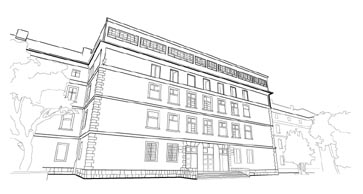 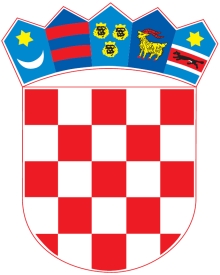 GODIŠNJI PLAN I PROGRAM RADAŠKOLSKA GODINA 2023./2024.Zadar, rujan 2023. godine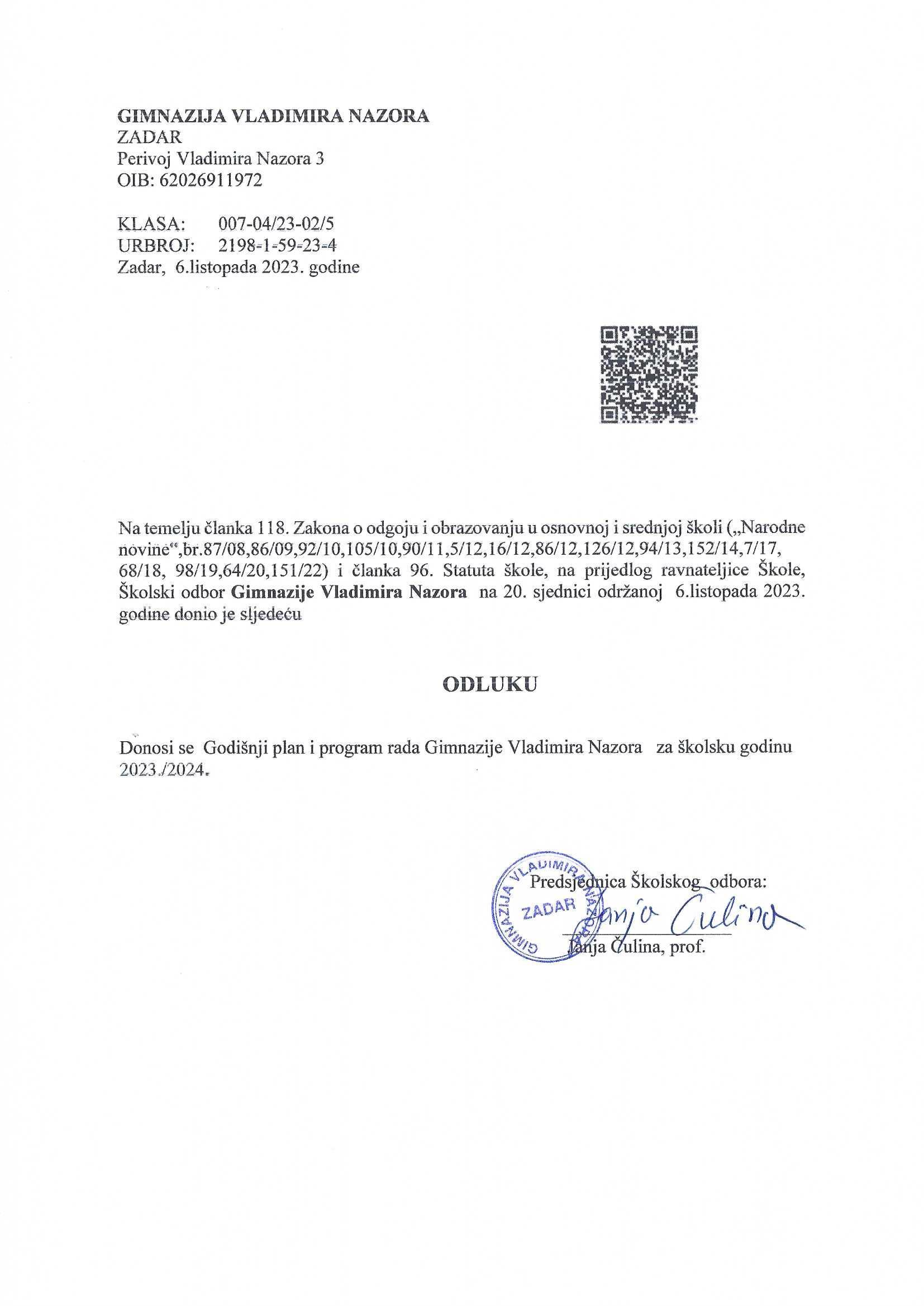 1. OSNOVNI PODATCI2. UPRAVLJANJE ŠKOLOMGimnazijom upravlja  Školski odbor i ravnateljica.Članovi Školskog odbora : -iz reda nastavnika:                   Janja Čulina prof.  Iva Vidović, prof.- Iz redova Zaposleničkog vijeća                   Korana Marušić, prof.- Predstavnici Županije ( osnivača)                   Osnivač nije dostavio svoje predstavnike do izrade godišnjeg plana-  Iz reda roditelja:                   Dino ŽupanovićPredsjednica Školskog odbora je Janja Čulina,  prof.RavnateljicaFunkciju ravnateljice u školskoj godini 2023./2024. obnaša Sandra Šango. prof. engleskog i talijanskog jezika.3.  O ŠKOLIGimnazija Vladimira Nazora jedna je od najstarijih srednjih škola  na prostoru Dalmacije. Utemeljena je 26. studenog 1804. godine i  već više od 200 godina odgajamo i obrazujemo mlade naraštaje.Povijest školePočetkom XIX. stoljeća bilo je vrijeme procvata zadarskog školstva. 1806. godine otvara se u Zadru licej, a 1810. godine u Zadru pored gimnazije i spomenutog liceja djeluje novootvorena središnja škola koja ima karakter sveučilišta. Zadar je imao ono što je imala i jedna Ljubljana koja je bila sjedište Napoleonove Ilirije. Padom Napoleona ponovno se uspostavlja austrijska vladavina, a za vrijeme druge austrijske vladavine obavlja se reforma školstva. U drugom dijelu XIX. stoljeća vodila se velika borba za uvođenje hrvatskog jezika u zadarsku gimnaziju. Školska godina 1851./1852. važna je za gimnaziju, jer je na mjesto ravnatelja, koji je dotada bio talijan, došao hrvat dr. Juraj Pulić. Uz ostale profesore Hrvate, a posebno uz dr. Mihu Klaića, Ivana Danila i Natka Nodila budi se nacionalna svijest. Povijesna je istina da je zadarska Gimnazija uvijek imala narodni karakter, a u nastavničkom vijeću i među učenicima uvijek su u većini bili Hrvati, što govori kako je talijansko stanovništvo bilo u manjini. Prvak Narodne stranke dr. Miho Klaić na IV. Dalmatinskom saboru 1890. godine zatražio je da se  u šk. god. 1897./1898. otvori nova gimnazija s hrvatskim nastavnim jezikom. Hrvatska gimnazija je vrlo brzo bacila u sjenu talijansku gimnaziju. Do 1918. godine bila je najbolje pohađana gimnazija u Dalmaciji, tako da je 1918. godine bilo upisano čak 490 učenika. Kada je Rapalskim ugovorom Zadar pripao Italiji, hrvatska je gimnazija brutalno zatvorena od fašističkog režima i skoro kompletno, s većinom profesora i učenika nastavlja raditi u Šibeniku.U ožujku 1945. godine ponovno u slobodnom Zadru nastavlja svoj kontinuirani rad do današnjih dana. Reformom školstva 1977. i 1978. godine gimnazije se u Hrvatskoj ukidaju, a naša Gimnazija nastavlja svoje djelovanje u Centru za odgoj i usmjereno obrazovanje Juraj Baraković. Centar se službeno ukida 31. kolovoza 1992. godine i od tada se opet vraćaju gimnazije u sustav odgoja i obrazovanja u konačno samostalnu i neovisnu državu Hrvatsku.Od svog utemeljenja  i u preko 200 godina dugoj povijesti, Gimnazija  je iznjedrila veliki broj znamenitih ljudi – znanstvenika, umjetnika, književnika i nadasve domoljuba. Neki od njih su: u XIX. stoljeću: dr. Juraj Pulić, prvi ravnatelj Hrvat, dr. Miho Klaić, prvi urednik Narodnog lista, Špiro Brusina, znanstvenik i erudit, Natko Nodilo, urednik Narodnog lista. U XX. stoljeću: Vladimir Nazor, pjesnik i književnik, Milan Begović, književnik, Pavle i Maja Dešpalj, znameniti glazbenici, Igor Kuljerić, glazbenik i skladatelj, Ante Stamać, književnik i pjesnik, Ivo Mašina, hrvatski domoljub i mučenik, te mnogi drugi.Gimnazija Vladimira Nazora za svoj uspješan rad dobila je brojna priznanja.  Ponosni smo na Županijsku nagradu i nagradu grada Zadra.4. DJELATNA NAČELA U odgojno – obrazovnom radu Gimnazija se rukovodi sljedećim načelima:DJELOVANJE SUKLADNO ZAKONU: Gimnazija je ustrojena i djeluje u skladu sa Zakonom o odgoju i obrazovanju u osnovnoj i srednjoj školi (NN 68/2018, 98/2019, 64/2020)  i njegovim podzakonskim aktima i uredbama Ministarstva znanosti i obrazovanja.NACIONALNI IDENTITET: Razvijati punu i snažnu hrvatsku nacionalnu svijest kao bitnu sastavnicu učeničkog osobnog identiteta zasnovanu na trajnim povijesnim i kulturnim dobrima hrvatskog naroda i vrijednostima novog hrvatskog društva u razvoju, u ozračju suradnje s naprednim svijetom i njegovati razumijevanje među različitim kulturama, nacionalnu toleranciju i različitost ukupnog življenja.HUMANIZAM I ANTROPOCENTRIZAM: Omogućiti svakom učeniku spoznaju i što je moguće veći razvoj osobnih potencijala u skladu s njegovom naravi. Poučavati uvažavajući vrhunske ljudske vrijednosti i težnje, ideju o dostojanstvu svake ljudske osobe, ideju o ljudskim pravima i svekolikoj slobodi čovjeka. Postupati u duhu mira, suradnje i nenasilnog rješavanja sukoba. Poticati kod učenika razvoj pozitivne slike o sebi i pripremati učenike za samostalno odlučivanje o profesionalnom razvoju i promišljeno odlučivanje o općem društvenom dobru i probitku. Promicati ideju o razumnom gospodarenju prirodnim izvorima i dobrima, njegovati kulturu zdravog, stvaralačkog i odgovornog osobnog, obiteljskog i društvenog života.INOVATIVNOST: Gimnazija treba težiti prihvaćanju promjena u odgojno – obrazovnom sustavu, ali samo onih koje su stručno i znanstveno provjerene i čije su prednosti dokazane. Tražiti  novine i usavršavati rad, te stvaralački rješavati probleme u odgojno- obrazovnom procesu.DEMOKRATIČNOST: Daje za pravo svim dionicima koji su u njemu ili se za njega zanimaju uključivanje i odlučivanje o bitnim pitanjima odgojno – obrazovnog sustava. Učenici, nastavnici, roditelji i drugi dionici raspravljaju i odlučuju u odgovornoj i demokratskoj proceduri. Svatko od dionika mora voditi računa o zaštiti dostojanstva ljudske osobe, uvažavanje i snošljivost u razgovoru i raspravi, poštivanju i provođenju odluka nastalih u takvom demokratskom procesu.OTVORENOST I SLOBODNO STVARANJE: Školski uspjeh izravno ovisi o zanimanju, suradnji i potpori iz okoline u kojoj škola djeluje, a to je pak uvjetovano otvorenošću i usmjerenošću škole prema njenom okruženju. Naša škola razvija različite oblike djelovanja kojima oplemenjuje opću kulturu i druge posebnosti sredine, odnosno omogućuje utjecaj sredine na svoj rad. Izvan propisanog okvirnog plana i programa, škola dograđuje mnoge dodatne programe i aktivnosti za učenike, nastavnike i roditelje. Time obogaćuje svoj rad i dokazuje stvaralačku slobodu i autonomiju.ODGOJ I OBRAZOVANJE PRIBLIŽITI PRAKSI GIMNAZIJA IZ DOMOVINE I RAZVIJENIH DEMOKRATSKIH ZEMALJA: Surađivati s gimnazijama u Hrvatskoj i drugim školama s visokim odgojno – obrazovnim postignućima i njihovu praksu prikladno uklopiti u našu stvarnost.ŠKOLA «PO MJERI UČENIKA» U svom radu, koliko je moguće približiti se konceptu škole «po mjeri učenika», odnosno odgojno – obrazovni proces optimalno diferencirati i individualizirati prema razvojnoj dobi, sposobnostima i mogućnostima svakog učenika. To podrazumijeva prikladno razvijanje nastavnih ciljeva, više izbornih i fakultativnih programa, različitost skupina u odjelu, različit metodički pristup i fleksibilnu organizaciju odgojno- obrazovnog procesa prožetu kreativnošću.UČENIČKA SAMOSTALNOST: U nastavnom procesu optimalno pomicati težište s nastavničkog poučavanja na samostalnost i stvaralački rad učenika. Učenika učiti istraživanju i otkrivanju uz poticanje stvaralaštva i divergentnog mišljenja.SMANJIVANJE UČENIČKOG I NASTAVNIČKOG STRESA : Školu učiniti ugodnom i učenicima i nastavnicima, mjestom stvaralačkog rada i razvojne radosti. Škola treba biti mjesto gdje se uči i poučava bez straha i prisile, mjesto uljudbene komunikacije, razumijevanja i međusobnih uvažavanja svih sudionika u interakciji: učenik, nastavnik, roditelj.STVARALAČKA ODGOVORNOST NASTAVNIKA: Nastavnicima i drugim djelatnicima škole dati mogućnost samostalnog, stvaralačkog i nadasve odgovornog djelovanja. Organizacija odgojno – obrazovnog procesa i nastavna sredstva i pomagala moraju omogućiti takvu nastavničku ulogu.TIMSKI RAD: Složenost i odgovornost  u odgojno – obrazovnom procesu zahtijeva zajednički pristup i rad stručnjaka iste i različitih profesija. Gimnazija će u svom radu poticati, razvijati i održavati sve oblike takvog interdisciplinarnog i multidisciplinarnog timskog rada s ciljem unapređenja nastavnog procesa i uspjeha učenika.RODITELJSKA ODGOVORNOST: Roditelji su nezaobilazni čimbenik u odgoju i obrazovanju svoje djece i ukupni uspjeh u školi ovisi i o njihovom učešću. Za boljitak hrvatske mladeži treba povećati prava, slobodu ali i odgovornost roditelja putem različitih oblika edukacije i boljom suradnjom roditelja i škole.PEDAGOŠKI STANDARD ŠKOLE: Permanentna briga za školski prostor i osuvremenjivanje nastavnih sredstava i pomagala, te iznalaženje sredstava za dodatne programe i oblike rada, oplemeniti će nastavni proces i olakšati učenicima i nastavnicima kvalitetniju realizaciju i ostvarenje zadanih ciljeva. Uključivanje prijatelja škole, traženje sponzora i donatora, te uvjeravanje javnosti u nužnost i isplativost ulaganja u Gimnaziju.SAMOSTALNOST UČENIKA: Osposobiti učenike naše škole za uspješno savladavanje državne mature i prijemnih ispita za upis na željeni fakultet i uspješno samostalno studiranje. S tim ciljem, aktivno stručno odrediti i provjeravati i vrednovati osnovnu količinu znanja. REFORMA ŠKOLSTVA: Reforma školskog kurikula nastavlja se u svim razredima gimnazije. Izdani su novi kurikuli s ciljem poboljšanja kvalitete sustava, poučavanja učenika na način da promišljaju i logički zaključuju o svemu što uče. .                                                    GESLO ŠKOLE: ZNANJE JE MOĆ!5. CILJEVI I ZADATCI ŠKOLEPotpuno i kvalitetno ostvariti i realizirati nastavni plan i program, temeljen na nacionalnom kurikulu koji je usmjeren na učeničke kompetencije, kako bi uspješno odgovorili izazovima cjeloživotnog obrazovanja.U ostvarivanju odgojno – obrazovnih ciljeva potrebna je stalna suradnja i dogovor profesora kao nositelja poučavanja.Redovito raspravljati o povezanosti odgojno-obrazovnih sadržaja iz različitih predmeta, te razmjenom mišljenja o metodama i sredstvima poučavanja unaprijediti kvalitetu rada. Uspostaviti korelaciju u planiranju i obradi nastavnih sadržaja iz svih područjaDjelatno sudjelovati u  pripremi učenika prvih, drugih, trećih i četvrtih razreda za državnu maturu 2023./2024., 2024./2025., 2025./2026, 2026./2027. Upoznati učenike sa sadržajem ispitnih kataloga i permanentno ih poticati na rad.Izraditi i usvojiti propisane interne pravilnike.Aktivno  uključiti Vijeće učenika i Vijeće roditelja u rad škole, kao trajne suradnike u smislu jasno podijeljene odgovornosti glede ostvarivanja ciljeva odgoja i obrazovanja. Razvijati timski rad i ugodno pedagoško ozračje koje će poticati zanimanje učenika za učenje i pružiti im osjećaj sigurnosti i međusobnog poštovanja.Poboljšati dežurstvo nastavnika u školi, kao jamstvo potpune odgovornosti i sigurnosti za sve sudionike odgojno-obrazovnog procesa.Učeničke izlete i ekskurzije dogovarati i ostvariti sukladno programu učeničkih ekskurzija.Organizirati posjete učenika kazalištima, izložbama i drugim kulturnim i javnim manifestacijama u Zadru, Zagrebu i drugim mjestima u Hrvatskoj.Poticati, pripremiti i organizirati sudjelovanje naših učenika na natjecanjima i smotrama učeničkog stvaralaštva.U organizaciji stručnih aktiva pripremiti za učenike predavanje stručnjaka iz različitih područja kao poticaj za sudjelovanje u istraživanju, otkrivanju i zaključivanjuU okviru pedagoškog vijeća iznalaziti i predlagati dostignuća iz pedagogije i dokimologije.Pokrenuti rad nastavničke metodičke radionice kao vid internog stručnog usavršavanja s ciljem promjene metoda i oblika rada na razvoj kompetencija.Kontinuirano organizirati interni informatički tečaj za nastavnike i ostale djelatnike za sigurnu i kritičku uporabu informacijske tehnologije.Poduzeti određene korake u realizaciji projekta multimedijske učionice i bibliotečno informacijskog centra.Obogatiti učenički odjel knjižnice nužnim knjigama za školsku lektiru, te stručne knjigeNastaviti sustavno opremanje svih učionica i kabineta nastavnim sredstvima i pomagalima.6. UVJETI RADA6.1. Obilježja školskog prostoraGimnazija Vladimira Nazora koristi se drugim i dijelom trećeg kata zgrade u Perivoju Vladimira Nazora 3 koju dijeli s još tri srednje škole.Ukupna površina prostora naše škole iznosi cca 2412.75 m2 od čega se 1222 m2  odnosi na učionice, hodnik i sanitarni prostor ima obuhvat 559.25m2, te stubište i zajednički prostor 631.75m2Na drugom katu nalaze se: 13 učionica-kabineta, ured ravnatelja®, ured pedagoga i psihologa(P), ured voditelja smjene (V), zbornica(Z), knjižnica(K), računovodstvo(R) i tajništvo(T), prostor za spremačice (S) te sanitarni čvorovi(s)  : RASPORED PROSTORIJA  NA DRUGOM KATUNa trećem katu smješteni su kabineti informatike, fizike i kemije.Zajednički prostori koje Škola dijeli s ostalim školama u zgradi: drvarnica, radionica, kotlovnica, aula, stubišta.6.2. Materijalni uvjetiSve učionice – kabineti opremljene su potrebnim učioničkim namještajem, bijelim pločama, prijenosnim računalom i klima uređajima. U devet učionica nalaze se pametne ploče s projektorom, dok je osam učionica opremljeno interaktivnim pločama radi unaprjeđenja kvalitete nastave, raznolikosti nastavnog procesa i povećavanjem motivacije učenika. U svim prostorima škole dostupan je internet putem žičane mreže kao i putem bežične veze. Posebno je opremljen kabinet informatike s 26 stolnih računala za učenike i nastavnika, pametnom pločom s projektorom,  te kamerom.Energetska obnova zgrade započela je 2019. i završena u ljeto 2020. godine. Izvedena je unutarnja toplinska zaštita vanjskih zidova pomoću staklene vune i gipsanih ploča. Ugrađeni su novi prozori, te izvedeni drugi popratni radovi (instalacije i priključna mjesta, bojanje zidova i stepeništa, izmjena sjenila na prozorima, ugradnja prozorskih pragova, izmjena ulaznih vrata na učionicama). Obnovljeno je krovište zgrade.Škola ima školsku knjižnicu s fondom od  5889  tiskane građe koju čine učenička lektira, stručna građa, beletristika.Škola nema dvoranu za izvođenje nastave TZK. Nastava TZK izvodi se u dvoranama i vanjskim terenima Sportsko rekreacijskog centra Ravnice u neposrednoj blizini škole.Nedovoljan broj učionica, nepostojanje dvorane za održavanje nastave TZK, osnovna su ograničenja za razvoj škole i unaprjeđenje nastave. Sve učionice su tijekom nastavnog dana u potpunosti zauzete, pa se izvannastavne i druge  aktivnosti učenika i nastavnika mogu održavati jedino subotom. Školsko dvorište koristi se zajedno s ostale tri škole u zgradi.  Dvorište nije ograđeno tako da  sve više postaje parkiralište. Zeleni okoliš uređuju također sve četiri škole  u suradnji s tvrtkom „Nasadi d.o.o.“.U školskoj godini 2023./ 2024. planira se u potpunosti ili djelomično:opremiti učionice nastavnim sredstvima i pomagalimaopremiti učionice novom digitalnom tehnologijom nabaviti 2 interaktivna ekrananabaviti novu lektirnu građu za učenikenabaviti nove klupe i sjedalice za dvije učionicenabaviti ormare u dvije učionicenabaviti 3D printernastaviti uređenje parketa u učionicamaobojati zidove učionica i hodnikaoplemeniti školski prostor zelenilomprilagoditi sanitarni čvor za učenike s teškoćamaurediti zeleni dio okoliša školeurediti prostor ispred ulaza u zgradu Školenabaviti dodatne stalke za bicikle i romobile       nabaviti solarni punjač za električne romobile                                                                                                                                                                                                                                                                                     7. USTROJSTVO ŠKOLE I NASTAVEGimnazija Vladimira Nazora je samostalna srednja škola, koja izvodi nastavu od  prvog do četvrtog razreda, s nastavnim planom i programom opće i jezične gimnazije, te nastavu obvezne skupine predmeta zajedničkog dijela umjetničkih programa za učenike srednje glazbene škole. Škola ima ukupno 24 razredna odjela – 12 odjela opće gimnazije (1. A,B,C,  2. A,B,C,  3. A,B,C,  4. A,B,C)  i 12 odjela jezične gimnazije (1. D,E,F, 2. D,E,F, 3. D,E,F,  4. D,E,F )  s 548 učenika, od čega 392 učenice.Pored redovne nastave učenicima je ponuđena dopunska i dodatna nastava, izborna  i fakultativna nastava, kao i izvannastavne aktivnosti. Nastava je potpuna i stručno zastupljena u svim odgojno –obrazovnim područjima. Nastavničko vijeće ima 62 djelatnika koji izvode nastavu po nastavnom planu opće i jezične gimnazije. Od tog broja pet nastavnika su stručni suradnici: pedagog, psihologinja, voditeljica smjene (izvodi 12 sati nastave) i knjižničari - dva izvršitelja po pola norme.Nastava se realizira u dvije smjene  koje se izmjenjuju svakog tjedna. Smjena «A» učenici prvih i trećih razreda,  Smjena «B» učenici drugih i četvrtih razreda. Nastava u jutarnjoj smjeni počinje u 8,00 sati, a u poslijepodnevnoj 14,00 sati. Nastavni sat u traje 45 min. Mali odmor traje 5 minuta a veliki odmor 20 minuta.Nastava je kabinetska.7.1. Nastavni plan i program – tjedni i godišnji broj sati* u programu jezične gimnazije učenici prilikom upisa u prvi razred mogu izabrati  dvogodišnji program fizike, tada, umjesto nastave fizike, u  trećem i četvrtom razredu pohađaju treći strani jezik. 8.  PODATCI O IZVRŠITELJIMA POSLOVA I NJIHOVIM RADNIM ZADUŽENJIMA U ŠKOLSKOJ GODINI 2023. /2024.8.1. Zaposlenici8.2. Stručni aktivi po predmetima u školskoj godini  2023. /2024.U školi je ustrojeno deset stručnih aktiva. Izvedbeni programi stručnih aktiva pohranjeni su kod  pedagoga škole. 8..3. Stručno-razvojna službaOrganizacijsko-razvojnu službu čine: ravnateljica, pedagog, psihologinja, voditeljica smjene, satničar, i knjižničari. Službom rukovodi ravnateljica. Služba se bavi organizacijskim i razvojnim pedagoškim poslovima škole.8.3. Administrativno-tehničko osoblje8.4.  Tjedna zaduženja nastavnika u školskoj godini 2023. /2024.8.4.1. Izborna i fakultativna nastavaU školskoj godini 2023./2024. učenici mogu odabrati slijedeće izborne i fakultativne predmete za koje su zaduženi nastavnici:Izborna nastava:- opća gimnazija: informatika: Dajana Marnika, Marko PerićU programu jezične gimnazije učenici prilikom upisa u prvi razred mogu izabrati dvogodišnji program nastave fizike (Stanka Milković, Katarinica Milković, Dario Vekić). Ti učenici u 3. I 4. razredu umjesto fizike pohađaju treći strani jezik.Fakultativna nastava:- francuski jezik: Svjetlana Pera- španjolski jezik: Sunčica Mustać- DSD : Sonja Biermann – toškove rada snosi njemačka strana- portugalski jezik: nastavu će izvoditi nastavnica iz Centro de Língua Portuguesa do Camões iz Zagreba        Lucija Plantak- alabanski jezik (Model C) – Vesel Lekaj8.4.2. Dodatna i dopunska nastavaBroj sati dodatne i dopunske nastave ograničen je na 24 koliko je odjeljenja u školi, što je nedostatno za organizaciju  pripreme za natjecanja iz svih predmeta kao i  za dodatne  pripreme za polaganje ispita državne mature. Zbog smjenskog rada, nedovoljnog broja učionica i zbog potrebe da se u ovaj oblik nastave uključe učenici iz svih razreda, nije moguće rasporedom fiksirati vrijeme izvođenja dodatne i dopunske nastave. Stoga će nastavnici koji imaju zaduženja za dodatnu i dopunsku nastavu u dogovoru s učenicima odrediti vrijeme održavanja. Po potrebi dodatna nastava može se održavati i subotom.Nastavnici zaduženi za održavanje dodatne i dopunske nastave u školskoj godini 2023./2024.:- hrvatski jezik: Senka Weber, Mateja Perić                          Daria Gospodnetić, Veronika Jurković – pripreme za DM- engleski jezik: Ina Mandžo Fabijanić, Tatjana Smith Savić- njemački jezik: Ana, Bjeliš, Suzana Matković- talijanski jezik: Dubravka Marcelić- matematika: Dubravka Crnošija, Amalija Colić, Emilija Višić, Mate Žilić- fizika: Katarinica Milković; Stanka Milković- kemija: Maja Mišković, Monika Škara- biologija: Marija Nižić, Sanja Fabac, Monika Škara	- informatika: Marko Perić8.4.3. Izvannastavne aktivnosti i projektiU ovoj školskoj godini planiraju se sljedeće izvannastvne aktivnosti i projekti:EPAS – Škola ambassador Europskog parlamenta - voditeljica Tihana MagašErasmus + projekt: “Seeking Justice: from Nurenberg to Hague” – voditeljica Tihana MagašDeset škola deset umjetnika – voditeljica Ivanka RadulićSEMEP ( eko sekcija) – voditeljica Sanja FabacŠkolski zbor, Školski bend „Treći kat“, Klapa „Feral“- voditeljica Iva Mustać KlarićŠkolsko sportsko društvo „V. Nazor“ - voditeljica Jadranka DuvančićŠkolski list „ Spužva“ – voditelj Ante PrtenjačaPodcast „SvjetoNazor“ Ante Prtenjača, Iva Mustać KlarićDebatni klub – voditeljica Tihana MagašCrveni križ – voditeljica Matea KolanovićKutak za strane jezike – voditeljica Dubravka Marcelić STEMwave Škola budućnosti – voditeljica Dajana MarnikaGlobe program – voditeljica Dajana Marnika i Irena PavićZadarska srednjovjekovna baština – voditelj Igor ArtićVrijeme  održavanja aktivnosti dogovaraju voditelji s učenicima.8.4.4. Ostale aktivnostiPrema procjeni Nastavničkog vijeća i ravnateljice ovisno o dinamici izvođenja programa, nastavnici će učenicima ponuditi različite kulturne i sportske manifestacije i natjecanja u koje će se učenici uključiti prema svojim interesima.8.5 Rad u stručnim povjerenstvima, organizacija natjecanja i susretaOrganizacija županijskog natjecanja iz stranih jezika (engleski, talijanski, njemački, španjolski i francuski jezik), te i povijesti povjerena je našoj školi i ove školske godine. Natjecanja su planirana vremenikom AZOO  u ožujku  2024. godine. Prema dogovoru sa savjetnicima iz AZOO Škola može biti domaćin Državnom natjecanju iz određenog predmeta.Pored domaćinstva iz stranih jezika, naši nastavnici su angažirani iz svih područja u kojima su organizirana natjecanja, susreti i smotre.8.6. Napredovanje nastavnika Nastava  u Školi zastupljena je  kvalitetnim i  stručnim nastavničkim kadrom. To je i razlog što se naši učenici upisuju željene izbore studijskih programa na sveučilištima u Hrvatskoj, a imamo učenike koji uspješno nastavljaju studij u inozemstvu. Od ukupnog broja nastavnika zvanje mentora imaju tri nastavnice, zvanje savjetnika četiri nastavnika, u zvanje izvrsnog savjetnika jedna nastavnica.  Ove školske godine očekuju se postupci za promoviranje nekoliko nastavnika za zvanje mentora. Veliku pažnju škola posvećuje stručnom usavršavanju djelatnika te ih u skladu s mogućnostima nastoji redovito upućivati na seminare i stručna usavršavanja.Sukladno Pravilniku o napredovanju učitelja, nastavnika, stručnih suradnika i ravnatelja u osnovnim i srednjim školama i učeničkim domovima (“Narodne novine” br 68/2019) naša škola redovno prati rad nastavnika i stručnih suradnika te ih predlaže za napredovanja u zvanja.8.6.1. Nastavnici promovirani u zvanja	8.6.2. PočetniciPedagoška služba u skladu s Pravilnikom o polaganju stručnog ispita učitelja i stručnih suradnika u osnovnom i srednjem školstvu (“Narodne novine” 88/03) permanentno prati i pruža stručnu pomoć nastavnicima – početnicima. U školi je u šk. godini 2023./2024. zaposlen je jedan nastavnik – početnik i jedan nastavnik – pripravnik koji su prijavljeni za proces uvođenja i pripremaju se za polaganje stručnog ispita. 8.6.3.  Organizacija  polaganja stručnih ispitaGimnazija Vladimira Nazora je sjedište ispitnog povjerenstva za polaganje stručnih ispita iz hrvatskog jezika, geografije i biologije  za srednje škole. Ispiti se održavaju prema rokovima utvrđenim od strane AZOO  od 10. veljače do 10. travnja i od 10. listopada do 10. prosinca, a u dogovoru s predmetnim višim savjetnicama.9. DRŽAVNA MATURANa kraju gimnazijskog obrazovanja učenici polažu državnu  maturu. Ministarstvo znanost i obrazovanja propisuje uvjete, način i postupak polaganja mature. Državna matura se provodi sukladno Pravilniku o polaganju državne mature (NN. 53/21)  te Kalendaru polaganja ispita državne mature u šk. god. 2023./2024. Provedba mature povjerena je NCVVO.Rokovi polaganja ispita državne mature u školskoj godini 2023./2024.:prvi rok– nakon završetka nastave -  4. lipnja do 27. lipnja 2024.drugi rok– druga polovica kolovoza  -21. kolovoza do 6. rujna 2024.U školskoj godini 2023./2024. šest je maturalnih razrednih odjela i to:tri razreda opće gimnazije   (, 4. b ,4. c)tri razreda jezične gimnazije (4. d, 4. e, )ukupan broj maturanata u svih šest odjela je 135 učenika.Maturu provode Školsko ispitno povjerenstvo i ispitni koordinator.Ravnateljica škole i razrednici četvrtih razreda  čine Školsko ispitno povjerenstvo.Predsjednica Školskog ispitnog povjerenstva  je ravnateljica škole.Ispitna koordinatorica je Ana Burela, prof.Zamjenica ispitne koordinatorice je Janja Čulina, prof. Ispitni odbor obavlja sljedeće poslove:utvrđuje prijavljeni broj učenika koji su stekli uvjete pristupiti polaganju matureutvrđuje potreban broj komisija i ispitnih prostorijautvrđuje potreban broj ispita i način rada ispitnih komisijautvrđuje raspored sjedenja za vrijeme ispitaobavlja i druge poslove u svezi provođenja državne maturerješava možebitne prigovor ili nepravilnosti koji se pojave tijekom provedbe državne matureDežurni profesori u razredu: po dva člana koji nisu stručnjaci za predmet koji se provjerava.10.  PREGLED RAZREDNIH ODJELA, RAZREDNIKA I BROJA UČENIKA10.1.  POPIS RAZREDNIH ODJELA I RAZREDNIKAU ukupan broj učenika drugih razreda uključen je jedan učenik pod privremenom zaštitom iz Ukrajine.10.2.  PREGLED RAZREDNIH ODJELA PO BROJU UČENIKA UKLJUČENIH U NASTAVU STRANIH JEZIKA, FAKULTATIVNE I IZBORNE NASTAVE11. GODIŠNJI PLANOVI STRUČNIH TIJELA 11.1. Okvirni godišnji  plan rada Nastavničkog vijećaNastavničko vijeće čine svi nastavnici Gimnazije Vladimira Nazora.Nastavničko vijeće radi na sjednicama koje saziva i predsjedava im ravnateljica. Ove školske godine  Nastavničko vijeće broji 62 člana. Vijeće zasjeda obvezno na početku školske godine, na kraju svakog polugodišta i na kraju školske godine. U međuvremenu, zasjeda po potrebi. Na Nastavničkom vijeću se obrađuju i teme važne za unaprjeđenje nastavnog procesa, donose odluke važne za školu, bilo da se radi o nastavnom procesa, učenicima ili donošenju odluka o pedagoškim mjerama, nagradama i kaznama. Program rada Nastavničkog vijeća čine poslovi i zadaće određene Zakonom i Statutom te posebne stručne i metodičke teme kao vid permanentnog kolektivnog stručnog usavršavanja nastavnika. Posebne stručne i metodičke teme su fakultativne i obradit će se i održati u skladu sa zanimanjem članova Nastavničkog vijeća i mogućnostima predavača koji mogu biti iz škole, suradnici iz drugih ustanova ili uvaženi stručnjaci u pojedinom području. 11.2. Okvirni plan rada Razrednih vijećaTijekom godine održat će najmanje sjednice Razrednog vijeća (RV) svakog razrednog odjela. U radu razrednih vijeća mogu sudjelovati predstavnici učenika i roditelja sukladno Statutu i Poslovniku o radu Vijeća učenika i Vijeća roditelja.11.3. Okvirni plan rada predmetnih aktiva11.3.1. Hrvatski jezikPlan rada stručnog aktiva po mjesecimarujan 2023.                                                                                                                                              - 26. rujna – obilježavanje Europskog dana jezika na razini nastavnoga sata- formiranje grupa učenika za dopunsku i dodatnu nastavu- poticanje učenika za stvaranje literarnih radova i uključivanje u natjecanje iz hrvatskoga jezika- posjet Gradskoj knjižnici s učenicima prvog razredalistopad 2023.- početak projekta „Arhetipski motivi u književnosti”  - kazališna predstava „Predstava Hamleta u selu Mrduša Donja”, „Judita” i ostale u suradnji s HNK Zadar- mjesec hrvatske knjige (u suradnji sa školskom knjižnicom)- 16. listopada - obilježavanje Dana rječnika na razini nastavnog sata                                             - 27. listopada – obilježavanje Svjetskog dana audiovizualnih medija na razini nastavnog satastudeni 2023.- obilježavanje Dana sjećanja na žrtvu Vukovara i Škabrnje (u tjednu od 13. do 17. studenog)- obilježavanje Mjeseca hrvatske knjige- rad na pripremi učenika za natjecanje iz hrvatskoga jezika                           - poticanje i suradnja s učenicima za sudjelovanje na smotri Lidrano.prosinac 2023.- rad na tekstovima recitatorskih i dramskih izvedbi                                                                                                        - -10. prosinca – Dan ljudskih prava (obilježavanje na razini nastavnog sata)siječanj 2024.- priprema i organizacija natjecanja u poznavanju hrvatskoga jezika - smotra Lidrano, pripreme i probeveljača 2024.- 3. veljače - obilježavanje otkrića tiskarskog stroja i života Johannesa Gütenberga  na razini nastavnoga sata                                                                                                    - 16. veljače – obilježavanje Svjetskog dana čitanja naglas na razini nastavnoga sata                                                                                              - 21.veljače – obilježavanje Međunarodnog dana materinskog jezika                     - sudjelovanje na županijskoj smotri Lidrano 2024. i natjecanju u poznavanju hrvatskoga jezikaožujak 2024.     - manifestacija Zadar čita- 21. ožujka – obilježavanje Svjetskog dana pjesništva na nastavnom satu                                 - 27. ožujka - obilježavanje Svjetskog dana kazališta na nastavnom satutravanj 2024.- obilježavanje 220. godišnjice naše škole izložbom u školskoj knjižnici- obilježavanje Dana hrvatske knjige- posjet Znanstvenoj knjižnici i arhivusvibanj 2024.- obilježavanje Međunarodnog dana muzeja na nastavnom satulipanj 2024.- priprema učenika za Državnu maturu (završna faza priprema koje traju kontinuirano tijekom školske godine) 	Voditeljica aktiva:	Senka Weber, prof.11.3.2. Engleski jezikPlan i Program Aktiva se odnosi na sve članove aktiva kao sudionike i nastavnikeRUJAN:1.	Usvajanje plana i programa rada Aktiva profesora engleskog jezika (nakon predstavljenog međusobnih prijedloga za nastavu i dodatnu fakultativnu nastavu s djecom).2.	Izrada GIK-a za školsku godinu 2023./2024. 3.	Osnivanje čitateljskih klubova za nadarene učenike i grupiranje učenika za fakultativne programe iz engleskog jezika u tzv. Oxford Reading Club, projekt koji smo nastavili od prošle godine.4.	Elementi vrednovanja i smjernice za vrednovanje svakih od njih (za opći i jezični smjer). 5.	Pripremanje učenika za obilježavanje Europskog dana jezika u Zadru i Zagrebu.6.	Obilježavanje Europskog dana jezika u organizaciji Sveučilišta u Zadru i KDV – ogranak Zadar 26. rujna i odlazak u Zagreb na Festival jezika (Filozofski fakultet, Ul. Ivana Lucića 3, Zagreb) 23. rujna 2023.7.	Odlazak na Europsku noć istraživača, 29. rujna koji će se održati u Pomorskoj školi (od 17 – 22h).LISTOPAD:1.	Obilježavanje mjeseca knjige: Čitanje omiljenih knjiga iz Oxford Reading Club-a, recitiranje kao i gluma. Odabir učenika i knjiga za čitanje jednom tjedno u školskoj knjižnici. 2.	Priprema učenika za natjecanje iz Best in English, natjecanje iz gramatike kao i čitanja i slušanja s razumijevanjem. 3.	Priprema učenika za natjecanje za odabir najboljih mladih prevoditelja u Europskoj uniji pod nazivom Juvenes Translatores. 4.	Odabir i priprema učenika za natjecanje iz engleskog jezika. 5.	Priprema učenika završnih razreda za ispit iz državne mature. STUDENI:1.	Priprema školskog projekta „Karaoke na engleskom jeziku“2.	Priprema školskog projekta „The Muppet Christmas Carol“ za nadolazeći mjesec prosinac. 3.	Odlazak na Interliber – preporuka odabira knjiga iz engleske književnosti. 4.	Čitanje omiljenih knjiga i preporuka iz Oxford Reading Club-a. PROSINAC:1.	Vježbanje za natjecanje i pripreme za maturu. 2.	Čitanje omiljenih knjiga i preporuka iz Oxford Reading Club-a., usavršavanje niza aktivnosti poput tik-tok-a, prezentacije, kvizovi u svrhu razvijanja ljubavi prema čitanju. 3.	Održavanje „Karaoka“ na engleskom jeziku kao i „The Muppet Christmas Carol“ quiza za kraj prvog polugodišta u kojem će se učenici engleskog jezika natjecati za nagradu. SIJEČANJ:1.	Analiza uspjeha učenika u prvom polugodištu. 2.	Prijedlozi za drugo polugodište poput „School/Pub Quiza“, sastavljanje pitanja za natjecanje. 3.	Aktivnosti Oxford Reading Club-a, formiranje grupe učenika u svrhu glume tj. predstave za nadolazeće obilježavanje Europskog dana jezika.4.	Daljnje ponavljanje i pripreme za školsko natjecanje iz engleskog jezika. VELJAČA:1.	Prijava učenika za školsku razinu natjecanja.2.	Priprema i održavanje školskog natjecanja iz engleskog jezika.3.	Sudjelovanje i provedba natjecanja.4.	Analiza svih rezultata i plasiranje na županijsko, razrada daljnjeg vježbanja s onim učenicima koji prođu na županijsku razinu. OŽUJAK:1.	Priprema učenika za županijsku razinu natjecanja, organizacija i motivacija. 2.	Priprema učenika za maturu iz engleskog jezika. 3.	Rad na školskom projektu „School Quiz/ Pub Quiz“. 4.	Aktivnosti Oxford Reading Club-a, usavršavanje učenika u glumi, monolozima kao i dijalozima. TRAVANJ:1.	Priprema učenika za čitanje omiljene literature iz engleskog jezika u školskoj knjižnici, predstavljanje dramske sekcije. 2.	Priprema učenika za maturu iz engleskog jezika. 3.	Polako zaokruživanje svih elemenata te osvrt što treba više vježbati. SVIBANJ1.	Analiza uspjeha na kraju nastavne godine za učenike završnih razreda. 2.	Izvješće o radu dodatne nastave. 3.	Dopunski nastavni rad za učenike upućene na popravne ispite. 4.	Priprema učenika za državnu razinu natjecanja iz engleskog jezika. 5.	Analiza priprema za pristupanje državnoj maturi (za učenike završnih razreda).LIPANJ:1.	Analiza uspjeha na kraju nastavne godine za učenike koji nisu u završnim razredima. Izvješće o radu dodatne nastave.2.	Dopunski rad za učenike upućene na popravne ispite. 3.	Održavanje školskog projekta „School / Pub quiz“ gdje se učenici (određeni u grupe) natječu u znanju iz engleskog jezika za odgovarajuću nagradu. 4.	Završno održavanje radionica čitanja Oxford Reading Club-a.5.	Priprema za novu školsku godinu 2024. /2025. 6.	Sastanak aktiva povodom kraja školske godine i usporedba svih rezultata (natjecanja).SRPANJ:1.	Analiza rezultata mature iz engleskog jezika. 2.	Narudžba udžbenika za nadolazeću školsku godinu. 3.	Održavanje Stručnog Aktiva engleskog jezika.Tijekom cijele školske godine održavat će se mnoga stručna usavršavanja za sve članove aktiva poput: 1.	Županijsko stručno vijeće profesora engleskog jezika. 2.	Seminari izdavačkih kuća koji nisu propisani katalogom Agencije za odgoj i obrazovanje (online održavanje). 3.	Stručni skupovi organizirani od strane AZOO. 4.	Ostali nadolazeći pozivi u najavi koji još nisu definirani datumima, a tiču se engleskog jezika poput različitih predavanja i radionica u našoj školi kao i na sveučilištu. Voditelj aktiva: Daria Mrdalj, prof.11.3.3. Njemački  jezik,  Latinski jezikVODITELJICA AKTIVA za školsku godinu 2023. /2024.: Suzana Matković, prof. savjetnikZAMJENICA VODITELJICE: Ana Bjeliš, prof. savjetnikSTRUČNO USAVRŠAVANJEPLAN RADA AKTIVAPripremila: Suzana Matković, prof. savjetnik11.3.4. Talijanski, francuski, španjolski jezikAktivnostRedovna nastava talijanskog jezika kao drugog stranog jezika u okviru programa opće i jezične gimnazije te kao trećeg stranog  jezika u pojedinim razreda – treći i četvrti razred jezične gimnazijePlan rada aktiva nastavnika- sudjelovanje na Županijskim stručnim vijećima- sudjelovanje na usavršavanjima koje organizira AZOO- sudjelovanje na predavanjima i usavršavanjima koje organiziraju pojedini izdavači- aktivno sudjelovanje u radu školskog aktivaŠkolski aktiv profesora talijanskog jezika tijekom školske godine razmatrat će sljedeću tematiku:* priprema nove školske godine* izrada GIK-a za školsku godinu 2023./2024.* elementi vrednovanja (ujednačavanje kriterija vrednovanja)* plan testova za školsku godinu 2023./2024.* obilježavanje Europskog dana jezika* odabir učenika za školsko natjecanje iz talijanskog jezika* priprema učenika za natjecanje* pomoć u radu učenicima koji imaju teškoće u svladavanju gradiva* priprema i prijava učenika za školsku /županijsku razinu natjecanja*priprema i održavanje školskog natjecanja iz talijanskog jezika*priprema i rad s učenicima za županijsku/državnu razinu natjecanja iu talijanskog jezika* sudjelovanje u organizaciji i provedbi natjecanja*priprema učenika završnih razreda za ispit državne mature *analiza rada u školskoj godini, s osvrtom na nova iskustva s talijanskim kao trećim stranim jezikomVoditeljica aktiva: Ina Mandžo Fabijanić, prof.11.3.5. Psihologija, filozofija, logika, sociologija, PIG vjeronauk, etika11.3.6. Povijest, GeografijaPlan rada aktiva:- sudjelovanje na Županijskim I državnim stručnim vijećima- sudjelovanje na predavanjima i usavršavanjima koje organiziraju pojedini izdavači- aktivno sudjelovanje u radu školskog aktiva* izrada GIK-ova za školsku godinu 2023./2024.* elementi vrednovanja (ujednačavanje kriterija vrednovanja)* plan pisanih ispita za školsku godinu 2023./2024..* obilježavanje Dan sjećanja na žrtve domovinskog rata i Dan sjećanja na žrtvu Vukovara i Škabrnje* odabir učenika i prirema za školsko natjecanje iz povijesti i geografije* pomoć u radu učenicima koji imaju teškoće u svladavanju gradiva* priprema i prijava učenika za školsku /županijsku razinu natjecanja*priprema i održavanje školskog/županijskog natjecanja* sudjelovanje u organizaciji i provedbi natjecanja*priprema učenika završnih razreda za ispit državne mature *analiza rada u školskoj godiniVoditeljica aktiva. Irena Pavić, prof.11.3.7. Matematika, fizika, informatika11.3.8. Biologija, kemija11.3.9  TZKSastanak aktiva TZK  (rujan 2023):Zaduženja nastavnika – raspored satiOrganizacija rada u dvorani i na vanjskim terenimaGIK 1.-4.r. SŠ, VrednovanjeSudjelovanje na županijskim natjecanjima do kraja I.polugodišta (plivanje, šah, stolni tenis,futsal, košarka, kros)Sastanak aktiva TZK (siječanj 2024.)Sudjelovanje na natjecanjima u II. polugodištu ( odbojka, rukomet, atletika)Pripreme školskih ekipa za natjecanje (sukladno Vremeniku natjecanja)Sudjelovanje na stručnim skupovima TZKOrganizacija sportskih igara za Ludijadu maturanataSastanak aktiva TZK (lipanj 2024.)Izvješće o radu ŠSD V. Nazor u šk.g. 2023./24.                                                                                                                          Predsjednik aktiva TZK                                                                                                                         Jadranka Duvančić, prof.11.4.  Okvirni plan rada pedagoškog vijeća – tim za kvalitetuPedagoško vijeće čine profesori mentori, profesori savjetnici, voditelji županijskih stručnih vijeća, stručni suradnici, voditelj smjene i ravnateljica. Ravnateljica rukovodi radom pedagoškog vijeća. Sastaje se po potrebi i raspravlja o problemima škole i razvojno pedagoškim problemima. Prati rad škole u svim područjima pedagoškog djelovanja i predlaže načine ,metode i oblike rada  za postizanje boljih rezultata. Zadaće pedagoškog vijeća su:1. Izrada misije, vizije i strategije razvoja škole; 2. Pripremanje programskih prijedloga i smjernica za izradu kurikuluma škole, godišnjeg plana i programa rada, te sadržaja za godišnje izvješće o radu Gimnazije;3. Sustavno praćenje, istraživanje i vrednovanje ostvarivanja planskih i programskih zadaća u nastavi i izvannastavnim aktivnostima;4. Pripremanje stručnih mišljenja, preporuka i prijedloga ravnatelju i Nastavničkom vijeću iz domene razvojne pedagoške funkcije;5. Uvođenje stručnih i metodičkih inovacija;6. Razvijanje i primjena suvremenih odgojnih i obrazovnih postupaka i sustava skrbi za učenike s posebnim odgojnim potrebama: darovitih, s teškoćama u razvoju, s teškoćama u učenju, s poremećajima u ponašanju, socijalno ugroženih, s razvojnim emocionalnim krizama i drugih;7. Razvoj internog sustava stručnog usavršavanja nastavnika u stručnom i metodičkom     području;8. Ostvarivanje višeg pedagoškog standarda i razvijanje dodatnih odgojnih i obrazovnih programa.Članovi Pedagoškog vijeća za školsku godinu 2023./2024.1.	Igor Artić, prof. savjetnik, voditelj ŽSV povijesti2.	Ana Bjeliš, prof. savjetnik3.	Jadranka Duvančić, prof. savjetnik, voditelj ŽSV TZK4.	Sanja Fabac, prof. izvrsni savjetnik5.	Suzana Matković, prof. savjetnik6.           Korana Marušić, prof. mentor, voditelj ŽSV kemije7.          Tihana Magaš, prof. mentor8.	Daria Gospodnetić, prof. mentor9.	Ina Mandžo-Fabijanić,prof.,  voditelj ŽSV talijanskog jezika10.	Iva Vidović,prof.,  stručni suradnik - psiholog11.	Petar Sikirić, mag. ped.,  stručni suradnik - pedagog 12.	Maja Kokorić Škara, prof., voditeljica smjene13.	Sandra Šango, prof., ravnateljica11.5. Ostala stručna tijelaOstala stručna tijela u školi ustrojavaju se po potrebi za obavljanje posebnih odgojno- obrazovnih zadaća. To su: Školsko ispitno povjerenstvo za provođenje ispita državne mature, Upisno povjerenstvo za upis učenika u prvi razred i ostale razrede, Povjerenstvo za identifikaciju i rad s darovitim učenicima, sprečavanje devijantnih oblika ponašanja i zlouporaba opojnih sredstava, zdravstvena i  socijalna zaštita učenika i slično.11.4.1. Savjetodavna tijela	Savjetodavna tijela u Gimnaziji su Vijeće učenika i Vijeće roditelja. Vijeće učenika i Vijeće roditelja djelatno sudjeluju u planiranju i provođenju razvojnih programa značajnih za školu.  Ne donose odluke već daju svoje mišljenje o problematici odgojno- obrazovnog sustava. Temelje za rad oba vijeća izrađuje razvojna služba škole. Vijeća imaju svoje godišnje planove.  Vijeće učenikaVijeće učenika čine učenici iz svakog razrednog odjela (jedan učenik). Vijeće učenika radi cjelovito i po smjenama. Vijeće ima predsjednika, zamjenika predsjednika i zapisničara. Konstituirajuću sjednicu Vijeća učenika saziva ravnateljica, a ostale predsjednik Vijeća učenika u dogovoru s ravnateljicom i stručno-razvojnom službom škole. Stručnu pomoć Vijeće učenika dobiva od ravnateljice, stručno-pedagoške službe i tajnika škole. Sukladno Statutu škole Vijeće učenika – priprema i daje prijedloge tijelima škole o pitanjima važnim za učenike, njihov rad i rezultate u obrazovanju- predlaže osnivanje učeničkih udruga i klubova- predlaže poboljšanje uvjeta rada u školi- pomaže učenicima u izvršenju školskih i izvanškolskih obveza- sudjeluje u predlaganju i ostvarivanju novih projekata školeVijeće učenika preko svog predstavnika ima pravo iskazati svoj stav i mišljenje ravnatelju škole, Nastavničkom vijeću i Razrednom vijeću kada je na dnevnom redu predmet koji je iniciralo Vijeće učenika, ali ne mogu donositi odluke. Vijeće učenika sastaje se po potrebi.Vijeće roditeljaRadi uspostave što kvalitetnijeg odnosa između roditelja i Škole, u školi djeluje Vijeće roditelja kojeg čini po jedan predstavnik roditelja iz svakog razrednog odjela. Vijeće roditelja ima svog predsjednika, zamjenika predsjednika i zapisničara. Prvu sjednicu saziva i vodi ravnateljica škole, a ostale sjednice saziva predsjednik Vijeća u dogovoru s ravnateljicom. Stručnu pomoć u radu Vijeću roditelja pružaju ravnateljica, stručni suradnici i tajnica. Vijeće roditelja ima pravo iskazivati prijedloge, mišljenja i zaključke ravnatelju škole, a nemaju pravo donositi odluke. Predstavnici Vijeća roditelja imaju pravo sudjelovati u radu Nastavničkog ili Razrednog vijeća, kada je na dnevnom redu predmet što su ga oni inicirali. Vijeće se sastaje po potrebi, najmanje jednom u polugodištu. Predstavnik Vijeća roditelja  u Školskom odboru Škole je Dino Županović.12.  SURADNJA S VANJSKIM DIONICIMA12.1. Suradnja s roditeljimaSuradnja roditelja sa školom je izuzetno značajna i bitna za razvoj i napredovanje učenika u sustavu odgoja i obrazovanja. Pored svakodnevne brige, suradnja obuhvaća sljedeće:utvrđivanje termina tjednih informacija i roditeljskih sastanakapraćenje pohađanja nastave i obavještavanje roditeljainformiranje roditelja o organizaciji nastave, sigurnosti učenika, oblicima stjecanja znanja i ocjenjivanjasavjetodavni rad s roditeljima, kolektivno i individualno, po potrebi.  12.2. Suradnja s Đačkim domom Većina učenika živi s roditeljima  u Zadru i bližoj okolici. Dio učenika putuje u školu (učenici-putnici).  O tim učenicima razrednici posebno skrbe, održavaju stalan kontakt s prijevoznicima učenika, te vode posebnu kontrolu o zakašnjavanju  učenika zbog poremećaja u prometu. U učeničkom domu ove školske godine smješteno je 14 učenika.  Razrednici redovito izvješćuju odgojitelje i pedagošku službu doma o uspjehu i pohađanju nastave učenika, a i sami odgajatelji redovito kontaktiraju s razrednicima tih učenika i dolaze u školu na informacije.12.3. Suradnja sa Sveučilištem u ZadruSuradnja sa Sveučilištem u Zadru realizira se na nekoliko načina. Gimnazija Vladimira Nazora je vježbaonica za studente različitih odjela Sveučilišta u Zadru koji odrađuju studentsku praksu u okviru diplomskih studija. Suradnja se također realizira različitim radionicama, predavanjima, seminarima koje organiziraju sveučilišni odjeli a kojima nazoče učenici i nastavnici Škole.12.4. Suradnja s Crvenim križem – Školski karitasŠkola aktivno surađuje s Crvenim križem bilo da se radi o sudjelovanju u humanitarnim akcijama (Solidarnost na djelu,  posjet bolnici i domu za stare i nemoćne osobe) ili o edukativnim predavanjima za učenike naše škole o prevenciji ovisnosti, odnosu među spolovima i drugim temama. Učenici- maturanti naše škole tradicionalno daruju krv za potrebe bolnice. Ciljevi aktivnosti: Razvijati kod učenika humanost, navikavati ih na nužnosti pomaganja drugima.Namjena aktivnosti: Njegovati osjećaj solidarnosti, jačati sposobnost empatije                                          Način realizacije: prikupljanje sredstava za potrebite (Vukovar), posjećivanje doma za stare i nemoćne, prikupljanje plastičnih čepova za Udrugu oboljelih od leukemije i limfoma, sudjelovanje u akcijama dobrovoljnog darivanja krvi;Način vrednovanja i način korištenja rezultata vrednovanja: iskazana solidarnost u prikupljanju sredstava za akcije koje provodi Crveni križ ili registrirane udruge, odaziv maturanata na dobrovoljno darivanje krviVoditelji ove humanitarne akcije su stručna služba škole i profesori biologije : Iva Vidović, stručni suradnik-psiholog, Petar Sikirić, stručni suradnik - pedagog, Sanja Fabac, prof.biologije, Tihana Magaš, prof.povijesti.12.5. Suradnja s PU ZadarskomŠkola redovito suređuje s Policijskom upravom Zadarskom u okviru preventivnog programa „Zdrav za 5“ koji se provodi održavanjem radionica, predavanja u Školi i izvan Škole. 12.5. Suradnja s ambulantom za školsku medicinuSocijalna i zdravstvena zaštita učenikaŠkola redovno surađuje  s nadležnom zdravstvenom službom radi sistematskih i drugih preventivni pregledi učenika u svrhu praćenja i zdravstvenog nadzora svih učenika. U suradnji s liječnicom školske medicine provode se savjetovanja  i različita predavanja važna za zdravlje učenika.Nositeljice programa: pedagog i psihologinja školeZdravstvena i socijalna zaštita radnikaSistematski liječnički pregled za sve radnike organiziran je u općoj bolnici u Zadru. Pregled će se realizirati prema rasporedu Ureda za obrazovanje, kulturu i sport  Zadarske županije.12.6. Osiguranje učenikaUčenicima i djelatnicima škole ponudit će se  mogućnost osiguranja od posljedica nesretnog slučaja za vrijeme trajanja školske godine. Osiguravajuće društvo određuje se izborom najpovoljnije ponude i kvalitete rješavanja možebitnih nezgoda. Osiguranje je dragovoljno i učenik ima pravo izbora želi li se osigurati ili ne. Provođenjem ankete među učenicima utvrđuje se broj zainteresiranih za osiguranje od nezgode.12. PROFESIONALNO SAVJETOVANJE I ORIJENTACIJA13. ŠKOLSKI PREVENTIVNI PROGRAMIU okviru nacionalnog programa prevencije, programi koji se provode u našoj školi su:program prevencije ovisnostiprogram aktivnosti sprečavanja nasilja među djecom i mladimaprogram sigurnosti u školiprogram odgoja i obrazovanja za ljudska pravaprogram prevencije HIV –aprogram prevencije sekstingaprogram sigurnosti u vožnji za maturanteCilj programa:  Poticanje spoznaje o:sposobnosti rješavanja problemarazvijanju samopoštovanjasnalaženju u životnim opredjeljenjimamotivaciji za zdrave stilove životapravilnom organiziranju slobodnog vremenakvalitetnoj ponudi športskih i drugih kreativnih sadržajaNositelji programa: voditelj ŠPP – psiholog škole, ravnateljica, razrednici i ostali nastavnici, vanjski suradnici iz drugih ustanovaRad s učenicima: na satovima razredne zajednice, satovima biologije i TZK -e adolescencija i specifičnosti tog dobakomunikacija i konflikti u  školidonošenje odlukaHIVspolnostpušenjemladi, obitelj, drogaRad s nastavnicima : Tematske sjednice koje će se realizirati na Nastavničkim vijećimapraćenje vrednovanja i ocjenjivanja učenikarasterećenje učenikaizostancikomunikacijske vještineRad s roditeljima:prepoznavanje znakova rizičnog ponašanja kod učenikadjelotvorni odgojni postupci roditeljauloga vršnjakasuradnja roditelja i školeMetode rada: pedagoške radionice, predavanja, ankete, plakati i savjetovanjaVrijeme : tijekom školske godine Nositelji aktivnosti: vanjski suradnici, razrednici, psihologinja14. GODIŠNJI PLAN RADA RAVNATELJICE I STRUČNIH SURADNIKA14.1   Okvirni godišnji plan rada ravnateljice	                                                                                                                              Ravnateljica:	Sandra Šango, prof.14.2.  Okvirni plan rada stručnog suradnika - pedagoga                                                                                                                             Pedagog :                                                                                                                           Petar Sikirić, mag. ped.14.3.  Okvirni plan rada stručnog suradnika - psihologa                                                                                   			                              Iva Vidović                                                                                                                                 Prof.  psihologije14.4. Okvirni godišnji plan i program stručnih suradnika - knjižničara „Školska se knjižnica shvaća ključnom poveznicom ostvarivanja temeljnih kompetencija cjeloživotnog obrazovanja i međupredmetnih sadržaja u okviru školskoga kurikula. Ona je informacijsko, medijsko, kulturno i komunikacijsko središte škole, mjesto razvoja osobnog i kulturnog identiteta učenika. Namijenjena je svim sudionicima odgojno-obrazovnog procesa i osigurava stručnu potporu za potrebe redovite nastave, izvannastavnih i izvanškolskih aktivnosti. Kroz razne programe potiče učenike na samostalno istraživanje, uporabu svih izvora znanja na različitim medijima te ima temeljnu ulogu u učenju učenja i osposobljavanja učenika za cjeloživotno učenje. U skladu s općim odgojno-obrazovnim ciljevima knjižničar provodi program knjižnično informacijskog obrazovanja učenika, čiji su sadržaji ključni za učenje i poučavanje svih područja i zato ih treba u potpunosti integrirati u kurikul.“ (Šušnjić, Biserka: Školska knjižnica i nacionalni okvirni kurikul)Djelatnost školske knjižnice sastavni je dio odgojno-obrazovnog rada u školi, a obuhvaća:neposrednu odgojno-obrazovnu djelatnost,stručno-knjižničnu djelatnost,informacijsko-referalnu djelatnost,kulturnu i javnu djelatnost.STRUKTURA RADNOG VREMENA:ODGOJNO-OBRAZOVNA DJELATNOST					  726NEPOSREDNI RAD S UČENICIMA							  580SURADNJA S NAST., STR. SURAD. I RAVNATELJEM				  146STRUČNO-KNJIŽNIČNA I INF. REFERALNA DJELATNOST			  660STRUČNO USAVRŠAVANJE KNJIŽNIČARA					  100JAVNO-KULTURNA DJELATNOST						  250UKUPNO:									1736 sati						                   	               Školski knjižničari:                                                                                                              Ante Prtenjača i Zdenka RogićU Zadru, 11. rujna 2023.14.5.  Program rada voditeljice smjene	Voditeljica smjene:                                                                                                                                    Maja Kokorić Škara, prof.14.6. Plan i program rada tajnika Plan izradila:                                                                                                                         Dajana Bitanga, dipl.iur14.7. Program rada  Školskog odbora 16.  KALENDAR RADA ZA ŠKOLSKU GODINU 2023. / 2024. Nastava počinje 4. rujna 2023. godine, a završava 21. lipnja 2024. godine.Nastava za maturalne razredne odjele traje od 4. rujna 2023. do 24. svibnja 2024.Prvo polugodište traje od 4. rujna 2023. do 22. prosinca 2023.Drugo polugodište traje od 8. siječnja 2024. do 21. lipnja 2024.Jesenski odmor za učenike počinje 30. listopada 2023. i traje do 1. studenoga 2023. Nastava počinje 2. studenoga 2023.Prvi dio zimskog odmora za učenike počinje 27. prosinca 2023. godine, a završava 5. siječnja 2024. godine. Nastava u drugom polugodištu počinje 8. siječnja 2024.Drugi dio zimskog odmora za učenike počinje 19. veljače a završava 23. veljače 2024. godine., s tim da nastava počinje 26. veljače 2024.Proljetni odmor učenika počinje28. ožujka 2024. godine, a završava 5. travnja 2024. godine.Početak nastave nakon proljetnih praznika je 8. travnja 2024.Ljetni odmor učenika počinje 24. lipnja 2024.Sažetak kalendara I. II. i III. razrediIV. razred16.1. Planirane aktivnosti za školsku godinu 2023./2024.Kalendar važnijih nadnevaka tijekom školske godine 2023. /2024. Sukladno izvedbenim nastavnim programima po predmetima i prema godišnjem planu i programu rada Škole, Škola će pratiti i obilježiti među učenicima sljedeće važnije nadnevke tijekom nastavne godine.Plan izvođenja terenske nastave i drugih školskih putovanja17. PRILOZISastavni dijelovi Godišnjeg plana i programa rada škole su i :- Tablica tjednih zaduženja odgojno-obrazovnih radnika- Raspored satiPredsjednica Školskog odboraRavnateljicaJanja Čulina, prof.Sandra Šango, prof. NazivGimnazija Vladimira NazoraSjedištePerivoj Vladimira Nazora 3/2, 23000 ZadarŽupanija ZadarskaŠifra škole13-107-502OIB62026911972Matični broj0385751Telefon023/315-311; 023/317-064Fax023/315-311E-mail gimnazija-vn@zd.t-com.hrured@gimnazija-vnazora-zd.skole.hrWeb stranicahttp://gimnazija-vnazora-zd.skole.hr/ Ukupan broj učenika548Ukupni broj odjela24Ukupni broj djelatnika68  - nastavnika  - stručnih suradnika  -administrativno-tehničkog osoblja6256Obrazovni programiOpća gimnazijaJezična gimnazija	11414142R345SS6ZZPPV®910T111212121313shodnikhodnikhodnikhodnikhodnikhodnikhodnikhodnikhodnikhodnikhodnikhodnikhodnikhodnikhodnikhodnikhodnikhodnikhodnikSSSssKKK88Ulaz u školuUlaz u školuUlaz u školuUlaz u školusssSOPĆA GIMNAZIJAOPĆA GIMNAZIJAOPĆA GIMNAZIJAOPĆA GIMNAZIJAJEZIČNA GIMNAZIJAJEZIČNA GIMNAZIJAJEZIČNA GIMNAZIJAJEZIČNA GIMNAZIJAPREDMETRAZREDRAZREDRAZREDRAZREDRAZREDRAZREDRAZREDRAZREDPREDMET1.2.3.4.1.2.3.4.Hrvatski jezik4 (140)4(140)4(140)4(128)4 (140)4 (140)4 (140)4 (128)1. strani jezik3(105)3(105)3(105)3(96)4 (140)4 (140)4 (140)4(128)2. strani jezik2(70)2(70)2(70)2(64)4(140)3(105)3(105)3(96)3. strani jezik *2*(70)2*(64)Latinski jezik2(70)2(70)--2(70)2(70)--Glazbena umjetnost1(35)1(35)1(35)1(32)1(35)1(35)1(35)1(32)Likovna umjetnost1(35)1(35)1(35)1(32)1(35)1(35)1(35)1(32)Psihologija-1(35)1(35)---2(70)-Logika--1(35)---1(35)-Filozofija---2(64)---2(64)Sociologija--2(70)---2-Povijest2(70)2(70)2(70)3(96)2(70)2(70)2(70)2(64)Geografija2(70)2(70)2(70)2(70)2(70)2(70)1(35)2(70)Matematika4 (140)4 (140)3(105)3(96)3(105)3(105)3(105)3(96)Fizika2(70)2(70)2(70)2(64)2(70)2(70)2(70)2(64)Fizika *22*-*-Kemija2(70)2(70)2(70)2(64)2(70)2(70)2(70)2(64)Biologija2(70)2(70)2(70)2(64)2(70)2(70)2(70)2(64)Informatika2(70)----2(70)--Politika i gospodarstvo---1(32)---1(32)TZK2(70)2(70)2(70)2(64)2(70)2(70)2(70)2(64)Izborna nastava      Informatika-2(70)2(70)2(70)----Vjeronauk/etika1(35)1(35)1(35)1(32)1(35)1(35)1(35)1(32)Sat razrednika1(35)1(35)1(35)1(32)1(35)1(35)1(35)1(32)Ukupno33(1155)34(1190)34(1190)34(1190)33(1155)34(1190)34(1190)33(1155)Red.br.Prezime i ime StručnaspremaZvanjeStažStažRadni odnosRed.br.Prezime i ime StručnaspremaZvanjeUkškolaArtić IgorVSSProf. povijesti I arheol.2727neodređeno/punoneodređeno/punoBitanga Dajana VSSdiplomirana pravnica3025neodređeno/punoneodređeno/punoBjeliš Ana VSSProf. njem I tal. jez.1918neodređeno/punoneodređeno/punoBrković Pichler Ivana VSSProf. hrv. jez.1212neodrđeno/ punoneodrđeno/ punoBurela AnaVSSProf. engl. I tal. jez.77određeno/nepunoodređeno/nepunoColić AmalijaVSSProf. matematike I fizike1717neodređeno/punoneodređeno/punoCrnošija DubravkaVSSprof. matematike2323neodređeno/punoneodređeno/punoČulina Janja VSSProf. geografije I Eng. jez.1514neodređeno/punoneodređeno/punoDuvančić JadrankaVSSProf. TZK3333neodređeno/punoneodređeno/punoFabac SanjaVSSProf. biologije3131neodređeno/punoneodređeno/punoGavran MarinaVSSProf. pov. I filoz.1916neodređeno/punoneodređeno/punoGlavan JosipaVSSMag. edu. hrv. jezika10određeno/punoodređeno/punoGospodnetić DariaVSS mag. hrv. I tal. jez.88određeno/nepunoodređeno/nepunoIlić AnjaVSSMag edu. sociol. i ped.00određeno/nepunoodređeno/nepunoJerkušić Dešpalj TeaVSSProf. lat. jez I pov. umj.3631neodređeno/punoneodređeno/punoJukić SofijaSSSeconomist4440neodređeno/punoneodređeno/punoJurković Veronikavssmag.. hrv. jez.66određeno/punoodređeno/punoKapović IvanVSSdipl.vjeroučitelj88neodređeno/nepunoneodređeno/nepunoKartelo AnaVSSProf. hrv. jez.88neodređeno/punoneodređeno/punoKinda MartaVSSmag. njem. jez. I social.66neodređeno/punoneodređeno/punoKnežević AnteVSSmag. kineziologije77neodređeno/ punoneodređeno/ punoKokorić Škara MajaVSSProf. psihologije77neodređeno/punoneodređeno/punoKolanović MateaVSS Prof. engl. I tal. jez.119neodređeno/punoneodređeno/punoKončarević MartinaVSSProf. logike1010neodređeno/nepunoneodređeno/nepunoLekaj VeselVSSmag.pov.umj.55određeno/nepunoodređeno/nepunoLežaić MajaVSSProf. njem. I grč. jez.65neodređeno/nepunoneodređeno/nepunoLonić MateVSSMag. goegrafije22neodređeno/punoneodređeno/punoMagaš TihanaVSSProf. pov. I sociologije1111neodređeno/punoneodređeno/punoMandžo-Fabijanić InaVSSProf. engl. I tal. jez.2519neodređeno/punoneodređeno/punoMaraš MateaVSSMag.edu engl i tal. jezika 0,50,5određeno/punoodređeno/punoMarcelić Dubravka VSSProf. tal. I franc. jez.2319neodređeno/punoneodređeno/punoMarnika DajanaVSSmag. informatike66neodređeno/punoneodređeno/punoMarušić KoranaVSSProf. kemije2827neodređeno/punoneodređeno/punoMatković SuzanaVSSProf. njem. I tal. jez.2620neodređeno/punoneodređeno/punoMičić JelenaVSSDipl. vjeroučitelj2424neodređeno/punoneodređeno/punoMilković KatarinicaVSSProf. fizike I kemije2625neodređeno/punoneodređeno/punoMilković StankaVSSProf. fizike I kemije2323neodređeno/punoneodređeno/punoMišković MajaVSSProf. kemije2222neodređeno/punoneodređeno/punoMorović Martina SSSeconomist62neodređeno/punoneodređeno/punoMrdalj DariaVSSProf. engl. I tal. jez.1313neodređeno/punoneodređeno/punoMustać Klarić IvaVŠSdipl. učiteljica1916određeno/nepunoodređeno/nepunoMustać SunčicaVSSProf. engl. I španj. jez.87neodređeno/nepunoneodređeno/nepunoNižić MarijaVSSProf. biologije3131neodređeno/punoneodređeno/punoPavić IrenaVSSProf. geografije I tal. jez.1717neodređeno/punoneodređeno/punoPera SvjetlanaVSSProf. franc. jez. I pov umj.1815neodređeno/nepunoneodređeno/nepunoPerić MarkoVŠSbacc. Inf.32određeno/nepunoodređeno/nepunoPerić MatejaVSSProf. hrv. jez.2121neodređeno/punoneodređeno/puno Petrić IvanSSSelektričar223neodređeno/punoneodređeno/punoPlečko JelenaVSSProf. glazv. umj.2828neodređeno/punoneodređeno/punoPrtenjača AnteVSSDipl. knjižničar88neodređeno/nepunoneodređeno/nepunoPrtenjača Nediljka SSSprodavač299neodređeno/punoneodređeno/punoRadoš StipicaVSSprof. hrv. jezika2721neodređeno/punoneodređeno/punoRadulić IvankaVSSProf. pov. umj.2020neodređeno/punoneodređeno/punoRogić ZdenkaVSSProf. lat.ji rus- jez.  dipl. knjižničar2220neodređeno/nepunoneodređeno/nepunoRokov Sandra VSSProf. engl. I tal. jez.3129neodređeno/punoneodređeno/punoŠango SandraVSSProf. engl. i tal. jez.3228neodređeno/punoneodređeno/punoSikirić PetarVSSMag edu ped. i mag edu sociol.22neodređeno/punoneodređeno/punoŠkara Monika VSSProf. kem I boil.1717neodređeno/punoneodređeno/punoSmith Savić TatjanaVSSProf. engl. I njem. jez.2929neodređeno/punoneodređeno/punoStanišić IvanaVSSmag. edu. hrv. jezika22određeno/nepunoodređeno/nepunoVekić DarioVSSProf. fizike1515neodređeno/nepunoneodređeno/nepunoVidas Rosa SSSeconomist3823neodređeno/punoneodređeno/punoVidović IvaVSSProf. psihologije2424neodređeno/punoneodređeno/punoVišić EmilijaVSSmag. edu. matematike22neodređeno/punoneodređeno/punoVuković JakovVSSmag.  kineziologije55neodređeno/punoneodređeno/punoVulić Bauk BoženaVSSMag. hrv. jez.88određeno/punoodređeno/punoWeber SenkaVSSProf. hrv. jez.2222neodređeno/punoneodređeno/punoŽilić MateVSSProf. matematike88neodređeno/punoneodređeno/punoVijećeČlanovi vijećaPresjednik vijećaHrvatski jezikIvana Brković PichlerSenka Weber Hrvatski jezikDaria GospodnetićSenka Weber Hrvatski jezikVeronika JurkovićSenka Weber Hrvatski jezikAna KarteloSenka Weber Hrvatski jezikMateja PerićSenka Weber Hrvatski jezikStipica RadošSenka Weber Hrvatski jezikIvana StanišićSenka Weber Hrvatski jezikBožena Vulić BaukSenka Weber Hrvatski jezikSenka WeberSenka Weber Hrvatski jezikJosipa GlavanSenka Weber Engleski jezik Ana BurelaDaria MrdaljEngleski jezik Janja ČulinaDaria MrdaljEngleski jezik Matea KolanovićDaria MrdaljEngleski jezik Ina Mandžo-FabijanićDaria MrdaljEngleski jezik Daria MrdaljDaria MrdaljEngleski jezik Sandra RokovDaria MrdaljEngleski jezik Tatjana Smith SavićDaria MrdaljTalijanski jezikFrancuski jezikŠpanjolski jezikAna BurelaIna Mandžo FabijanićTalijanski jezikFrancuski jezikŠpanjolski jezikMatea KolanovićIna Mandžo FabijanićTalijanski jezikFrancuski jezikŠpanjolski jezikIna Mandžo-FabijanićIna Mandžo FabijanićTalijanski jezikFrancuski jezikŠpanjolski jezikDubravka MarcelićIna Mandžo FabijanićTalijanski jezikFrancuski jezikŠpanjolski jezikDaria MrdaljIna Mandžo FabijanićTalijanski jezikFrancuski jezikŠpanjolski jezikSandra RokovIna Mandžo FabijanićTalijanski jezikFrancuski jezikŠpanjolski jezikSvjetlana PeraIna Mandžo FabijanićTalijanski jezikFrancuski jezikŠpanjolski jezikSunčica MustaćIna Mandžo FabijanićNjemački jezikLatinski jezikSonja Biermann (DSD)Suzana MatkovićNjemački jezikLatinski jezikAna BjelišSuzana MatkovićNjemački jezikLatinski jezikTea Jerkušić DešpaljSuzana MatkovićNjemački jezikLatinski jezikMarta KindaSuzana MatkovićNjemački jezikLatinski jezikMaja LežaićSuzana MatkovićNjemački jezikLatinski jezikSuzana MatkovićSuzana MatkovićNjemački jezikLatinski jezikZdenka RogićSuzana MatkovićGlazbena umjetnostLikovna umjetnostIva Mustać KlarićJelena PlečkoGlazbena umjetnostLikovna umjetnostSvjetlana PeraJelena PlečkoGlazbena umjetnostLikovna umjetnostJelena PlečkoJelena PlečkoGlazbena umjetnostLikovna umjetnostIvanka RadulićJelena PlečkoFilozofijaPsihologijaLogikaEtikaSociologijaPolitika i gospodarstvoVjeronaukMarina Gavran Marina Gavran FilozofijaPsihologijaLogikaEtikaSociologijaPolitika i gospodarstvoVjeronaukIvan Kapović Marina Gavran FilozofijaPsihologijaLogikaEtikaSociologijaPolitika i gospodarstvoVjeronaukMarta KindaMarina Gavran FilozofijaPsihologijaLogikaEtikaSociologijaPolitika i gospodarstvoVjeronaukMaja Kokorić ŠkaraMarina Gavran FilozofijaPsihologijaLogikaEtikaSociologijaPolitika i gospodarstvoVjeronauk5.Martina KončarevićMarina Gavran FilozofijaPsihologijaLogikaEtikaSociologijaPolitika i gospodarstvoVjeronauk6.Jelena MičićMarina Gavran PovijestGeografijaIgor ArtićIrena PavićPovijestGeografijaMarina GavranIrena PavićPovijestGeografijaMate Lonić Irena PavićPovijestGeografijaTihana MagašIrena PavićPovijestGeografijaIrena PavićIrena PavićMatematikaFizika InformatikaAmalija ColićAmalija Colić MatematikaFizika InformatikaDubravka CrnošijaAmalija Colić MatematikaFizika InformatikaDajana MarnikaAmalija Colić MatematikaFizika InformatikaKatarinica MilkovićAmalija Colić MatematikaFizika InformatikaStanka MilkovićAmalija Colić MatematikaFizika InformatikaMarko PerićAmalija Colić MatematikaFizika InformatikaDario VekićAmalija Colić MatematikaFizika InformatikaEmilija VišićAmalija Colić MatematikaFizika InformatikaMate ŽilićAmalija Colić BiologijaKemijaSanja FabacSanja Fabac BiologijaKemijaKorana Marušić Sanja Fabac BiologijaKemijaMaja MiškovićSanja Fabac BiologijaKemijaMarija NižićSanja Fabac BiologijaKemijaMonika ŠkaraSanja Fabac TZKJadranka DuvančićJadranka DuvančićTZKAnte KneževićJadranka DuvančićTZKJakov VukovićJadranka DuvančićR.bIME I PREZIMESTUPANJ STRUČNE SPREMEZVANJENAZIV RADNOG MJESTA1.Sandra ŠangoVII.prof. engleskog i talijanskog jezikaravnateljica2.Petar SikirićVII.mag. ped i mag. edu sociologijepedagog 3.Iva VidovićVII.prof. psihologijepsihologinja5.Maja Kokorić-ŠkaraVII.mag. psihologijenastavnica psihologije, voditeljica smjene6.Zdenka RogićVII.prof. latinskog jezika dipl. knjižničarkanastavnica latinskog jezika, knjižničarka  7.Ante PrtenjačaVII.dipl. knjižničarknjižničar8.Marko PerićVII. bacc. informatikenastavnik informatike, satničar9.Ana BurelaVII.prof. engleskog i talijanskog jezikanastavnica engleskog i talijanskog jezika Ispitna koordinatorica za ispite DMR.bIME I PREZIMESTUPANJ STRUČNE SPREMEZVANJENAZIV RADNOG MJESTABitanga Dajana VII.dipl. pravnicatajnicaJukić SofijaIV.ekonomisticavoditeljica računovodstva  Petrić Ivan IV.električarkućni majstorVidas Rosa IV.ekonomisticaspremačicaPrtenjača Nediljka IV.prodavačicaspremačicaMorović Martina IV.ekonomistica spremačicaPRVIPRVIPRVIPRVIPRVIPRVIDRUGIDRUGIDRUGIDRUGIDRUGIDRUGITREĆITREĆITREĆITREĆITREĆITREĆIČETVRTIČETVRTIČETVRTIČETVRTIČETVRTIČETVRTIabcdefabcdefabcdefabcdefURADopDodUPVulić-Bauk44444201211Weber 44444201211Stanišić 4488Perić 448210Brković Pichler 4482 lidr10Gospodnetić444122 web115Jurković 444442021233Mrdalj 32443319221Kolanović      Engl      34721 Ck243Kolanović. Tal.2423312Rokov engl4482232Rokov   tal442313Čulina33433319221Burela     tal.4223118 IK232Burelaengl.44Matković 2442332202221 Ležaić 232299Smith-Savić  44334182121Mandžo engl43 4112121Mandžo Tal.3361 VaMustać222288Marcelić 222232321821221Bjeliš A.           223322332021232KindaNjem.22Jerkušić 22222222218-21v21Rogić     22266Plečko  1111111111111111111112121Mustać  Klarić             1113Z 25Radulić  1111111111111111111822221Pera Lik.um1111116s317Pera Franc.22228KončarevićLogika111111610Končarević.Etika11114Kokorić Škara1111112221210vs22KindaSoc2222221222KindPIG1111116 Gavran Filoz2222221222Lonić22222222222224242Pavić 222222222111212231Artić 22222232222121Va1253Magaš 22222222332222 deb264Gavran Pov.22228222Crnošija 4433332011222Višić 4333331911211Colić 44333320211244Žilić 43333319211233Milković K. 22222222222221231Milković S. 22222222222021231Vekić 222221010Marnika 222222222182222Perić     222222123r3adm2 znr20Mišković 222222222182STEM 222Marušić. 22222222222021Va1242Škara Kem.2222210122Škara  Biologija2222821Fabac 22222222222021231Nižić2222222222201122Duvančić 222222222222221Va1šk242Knežević 222222222222221šk231Vuković 2222221212Mičić 111111111111111111119221Kapović 11111 55ProfesorZanimanjeZvanjeSanja Fabacnastavnica biologijeprof. izvrsna savjetnicaJadranka Duvančićnastavnica TZKprof. savjetnik u trajnom zvanjuIgor Artićnastavnik povijestiprof. savjetnikAna Bjeliš nastavnica njemačkog jezikaprof. savjetnikSuzana Matkovićnastavnica njemačkog jezikaprof. savjetnikKorana Marušićnastavnica kemijeprof. mentorTihana Magašnastavnica povijestiprof. mentorDaria Gospodnetićnastavnica hrvatskog jezikaprof. mentorOPĆA GIMNAZIJAOPĆA GIMNAZIJAOPĆA GIMNAZIJAOPĆA GIMNAZIJAJEZIČNA GIMNAZIJAJEZIČNA GIMNAZIJAJEZIČNA GIMNAZIJAJEZIČNA GIMNAZIJAUKUPNOUKUPNOUKUPNOUKUPNOrazredraz. odj.učenicaučenikaukupnoraz. odj.učenicaučenikaukupnoraz. odj.učenicaučenikaukupnoI.34426703591473610340143II.35022723501565610037137III.3432265352166869538133IV.3402565354166869441135Ukupno1217795272122156127624392156548RazredProgramUčenikaRazrednik1.aOpća gimnazija23Monika Škara1.bOpća gimnazija22Suzana Matković1.cOpća gimnazija25Tihana Magaš1.dJezična gimnazija24Janja Čulina1.eJezična gimnazija25Daria Mrdalj1.fJezična gimnazija24Maja MiškovićUkupno1432.aOpća gimnazija24Dubravka Marcelić2.bOpća gimnazija25Igor Artić2.cOpća gimnazija23Jelena Mičić2.dJezična gimnazija21Tatjana Smith Savić2.eJezična gimnazija22Veronika Jurković2.fJezična gimnazija22Ana BjelišUkupno1373.aOpća gimnazija23Ivanka Radulić3.bOpća gimnazija23Dajana Marnika3.cOpća  gimnazija19Irena Pavić3.dJezična gimnazija22Sandra Rokov3.eJezična gimnazija23Matea Kolanović3.fJezična gimnazija23Marina GavranUkupno1334.aOpća gimnazija23Korana Marušić4.bOpća gimnazija21Sanja Fabac4.cOpća gimnazija21Amalija Colić4.dJezična gimnazija22Stanka Milković4.eJezična gimnazija25Mate Žilić4.fJezična gimnazija23Ina Mandžo FabijanićUkupno135Svega I-IV5481.str.j.2.str.j.2.str.j.3.str.j.3.str.j.Fakultativna nastavaFakultativna nastavaFakultativna nastavaFakultativna nastavaIzborna nastavaIzborna nastavafizikaRazredRazrednikUčMZENGLNJEMTALNJEMTALŠPANJFRANCPORTDSDETIKAVJERj. g. -4 g1.aMonika Škara2391423023--002211.bSuzana Matković2281422220--001211.cTihana Magaš2591625025--022231.dJanja Čulina2491524816--62618111.eDaria Mrdalj25223251411--9242181.fMaja Mišković 2432124024--051230UKUPNO14340103143449900151116127192.aDubravka Marcelić2471724024--411232.bIgor Artić25619251510--000252.cJelena Mičić23914241211--003202.dTatjana Smith-Savić2161521021--3131882.eVeronika Jurković2241822814--1102202.fAna Bjeliš2251722220--335177UKUPNO1373710013757800011612125153.aIvanka Radulić2371623023--102213.bDajana Marnika2371623023--006173.cIrena Pavić1981119190--003163.dSandra Rokov22319222200176031953.eMatea Kolanović2371628151150151873.fMarina Gavran2361723023230402210UKUPNO13338941324984342211121112124.aKorana Marušić2391423230--002214.bSanja Fabac2191221021--242194.cAmalija Colić2171422021--400214.dStanka Milković228142212100050121224.eMate Žilić25718251698123032254.fIna Mandžo-Fabijanić231222310131310001220UKUPNO135419413861742122144912627SVEUKUPNO548156392548211337554451225849273R.b. SADRŽAJ RADANOSITELJsuradniciVRIJEME1.Organizacija početka školske godine (formiranje razrednih odjela i obrazovnih skupina. imenovanje razrednika, raspored sati)ravnateljicapedagogsatničarkolovozrujan2.Formiranje stručnih aktiva i imenovanje voditelja aktiva, Upute o vođenju pedagoške dokumentacije Određivanje izbornih i fakultativnih predmeta i izvannastavnih aktivnostipsihologinjapedagograzrednicičlanovi aktivarujan3. Prijedlog Godišnjeg plana I programa rada školePrijedlog školskog kurikulaOslobađanje od TZKUčenici daroviti sportaširavnateljicapedagognastavnicirujan4.Analiza uspjeha na kraju prvog polugodištapedagograzrednicisiječanj5.Organizacija rada na kraju nastavne godineOrganizacija ispita državne matureravnatelj pedagogispitna koordinatoricanastavnicisvibanjlipanj6.Analiza  i vrednovanje odgojno-obrazovnog rada i uspjeha učenika na kraju nastavne godine, analiza relizacije nastavnog plana i programa, Organizacija dopunskog radaOrganizacija popravnih ispitaravnateljicapedagognastavnicilipanj7. Organizacija upisa u 1. razredravnateljicaPedagogvoditeljica smjenenastavniciLipanjsrpanj8Analiza uspjeha nakon popravnih ispitaOrganizacija rada u novoj školskoj godiniravnateljicaPedagogStručna vijećakolovoz9.Odlučivanje o zahtjevima učenika za promjenu upisanog obrazovnog programaravnateljicarazredno vijećenastavničko vijećepo potrebi10.Utvrđivanje sadržaja razlikovnih ispita odnosno dopunskih ispita te načina i rokova njihovog polaganjaPedagognastavničko vijećepo potrebi11.Određivanje i izricanje pedagoških mjerarazrednicirazredno vijećenastavničko vijećepo potrebi12.Odlučivanje o pohvalama, nagradama i posebnim priznanjima učenicima i odjelimarazrednicirazredno vijećenastavničko vijećepo potrebiREDNI BROJVRIJEMESADRŽAJ RADA1.RUJAN1. Razmatranje i usvajanje programa RV2. Uključivanje učenika u izvannastavne aktivnosti (anketa)3. Vrijeme rada izvannastavnih aktivnosti4. Učenici daroviti sportaši5. Razno 2.LISTOPAD1. Analiza rada i uspjeha u prvom kvartalu prvog polugodišta2.  Utvrđivanje učenika s teškoćama u učenju, ponašanju 3. Realizacija školskog i predmetnih kurikuluma4. Plan učeničkih ekskurzija 5. Razno3.PROSINAC1. Analiza rada i uspjeha u prvom polugodištu 2. Analiza rada i uspjeha darovitih učenika , učenika s teškoćama u                učenju i ponašanju 3. Prijedlozi i izricanje pohvala i kazni 5. Realizacija školskog i predmetnih kurikuluma 6. Razno    3.OŽUJAK1. Analiza rada i uspjeha darovitih učenika , učenika s teškoćama u                učenju i ponašanju 2. Realizacija školskog i predmetnih kurikuluma3. Plan provedbe državne mature, plan razrednih i predmetnih ispita4. Razno4.LIPANJ1. Analiza rada i uspjeha na kraju redovne nastave2. Prijedlozi za uspjeh i utvrđivanje uspjeha učenika3. Prijedlog  i izricanje pohvala, priznanja, nagrada i kazni    4. Realizacija školskog i predmetnih kurikuluma5. Organizacija dopunskog rada 6. Raznor.br.MJESTO I VRIJEMETEMA/SADRŽAJNASTAVNICI SUDIONICI1.tijekom šk. godine2023./2024.Županijsko stručno vijeće profesora njemačkog jezika;svi članovi aktiva2.tijekom šk. godine2023./2024.stručno -metodičke teme u organizaciji Agencije za odgoj i obrazovanje i MZO;svi članovi aktiva3.tijekom šk. godine2023./2024.seminari izdavačkih kuća koji nisu propisani katalogom Agencije za odgoj i obrazovanje;svi članovi aktiva4. tijekom šk. godine2023./2024.stručno-metodičke teme u organizaciji KDVsvi članovi aktiva5.tijekom šk. godine2023./2024.radionice, seminari, predavanja, natjecanja za učenike u organizaciji Sveučilišta u Zadru Odjela za germanistikusvi članovi aktivaMJESECSADRŽAJ RADA AKTIVArujan listopad 2023.priprema nove školske godineizrada GIK-a za školsku godinu 2023./2024. po razredimaindividualizirani planovi za učenike s poteškoćamaelementi vrednovanja (ujednačavanje kriterija vrednovanja)vrednovanje gramatičkih cjelinavrednovanje diktata (formativno)plan testova za školsku godinu 2023./2024.obilježavanje Europskog dana jezika pojekti na razini škole (Europski dan jezika (Der Name ist ein Zeichen- Nomen st omen: Top 10 deutscher und kroatischer Namen), Wenn ich der Weihnachtsmann wäre, würde ich…, Valentinstag (Top 3 Liebesfilme unter Jugendlichen), Osterfrühstück)Europski dan jezika (projekt u organizaciji Sveučilišta u Zadru, predstavljanje škole s pjesmom H. Heinea Die Lorelei)organizacija dodatne nastavestručno usavršavanjestudeniprosinac 2023.odabir učenika za školsko natjecanje iz njemačkog jezikapriprema učenika za natjecanjepomoć u radu učenicima koji imaju teškoće u svladavanju nastavnih sadržaja (dopunska nastava)priprema učenika završnih razreda za ispit državne maturepriprema školskog projekta Wenn ich der Weihnachtsmann wäre, würde ich…stručno usavršavanjesiječanjveljača 2024.osvrt na vrednovanje (greške  način ispravka istih)analiza uspjeha učenika (učenici prvih razreda)realizacija nastaveprijedlozi za poboljšanje uspjeha učenikaanaliza rada s učenicima s teškoćama u razvoju (prijedlog mjera poboljšanja)priprema i prijava učenika za školsku /županijsku razinu natjecanjapriprema i održavanje školskog natjecanja iz njemačkog jezikasudjelovanje u organizaciji i provedbi natjecanjapriprema učenika završnih razreda za ispit državne maturerad na školskom projektu Valentinstagstručno usavršavanjeožujak travanj svibanj 2024.priprema i rad s učenicima za županijsku/državnu razinu natjecanja priprema učenika završnih razreda za ispit državne matureosvrt na udžbeničku literatururad na školskom projektu  Osterfrühstückstručno usavršavanjelipanj srpanj kolovoz 2024.analiza uspjeha učenika na kraju nastavne godineizvješće o realizaciji plana i programa analiza rada dodatne nastavedopunski nastavni rad i konzultacije za učenike upućene na popravne ispiteizrada operativnih planova za školsku godinu 2024./2025.priprema i rad s učenicima za županijsku/državnu razinu natjecanja pripreme za novu školsku godinu (izrada godišnjih izvedbenih kurikuluma za školsku godinu 2024./2025.)samovrednovanjestručno usavršavanjeMJESECSADRŽAJ RADA AKTIVArujan listopad 2023.priprema nove školske godineizrada GIK-a za školsku godinu 2023./2024.dogovor o radu vijećaelementi vrednovanja (ujednačavanje kriterija vrednovanja)plan pisanih ispita za školsku godinu 2023./2024..uređenje panoastručno usavršavanjevažniji datumi u listopadu: dan neovisnosti Republike Hrvatske 8.10., dan UN-a 24.10.studeniprosinac 2023.Dan sjećanja na Vukovar 18.11.Realizacija nastavnih planova i priprema - analizapomoć u radu učenicima koji imaju teškoće u svladavanju nastavnih sadržajapripremanje učenika za uspješno polaganje ispita DMDan ljudskih prava 10.12.Dan UNICEF-a 11.12.Ujednačavanje kriterija ocjenjivanjaAnaliza odgojno – obrazovnih postignuća učenika na kraju 1. polugodištasiječanjveljača 2024.osvrt na vrednovanje (greške, način ispravka istih)realizacija nastaveprijedlozi za poboljšanje uspjeha učenikaanaliza rada s učenicima s teškoćama u razvoju (prijedlog mjera poboljšanja)priprema i prijava učenika za školsku /županijsku razinu natjecanja iz pojedinih predmeta u školisudjelovanje u organizaciji i provedbi natjecanjapriprema učenika završnih razreda za ispit državne mature ožujak travanj svibanj 2024.susret maturanata- vjeronaukpriprema i rad s učenicima za županijsku/državnu razinu natjecanja priprema učenika završnih razreda za ispit državne matureosvrt na udžbeničku literaturuTerenska nastava - Posjet zadarskoj katedrali sv. Stošije,  Posjet SICU - “Zlato i srebro Zadra”,   posjet lokalnoj samoupravi,  posjet Hrvatskom saborulipanj srpanj kolovoz 2024.analiza uspjeha učenika na kraju nastavne godineizvješće o realizaciji plana i programa izrada operativnih planova za školsku godinu 2024. / 2025.priprema i rad s učenicima za županijsku/državnu razinu natjecanja pripreme za novu školsku godinu (izrada godišnjih izvedbenih kurikuluma za školsku godinu 2024./2025.)samovrednovanjeSadržaj radaNositelj aktivnostiVrijeme realizacije•Zaduženja članova stručnog vijeća za tekuću nastavnu godinu• Plan rada stručnog vijeća• Načini, postupci i elementi vrednovanja (izmjene i dopune)• Analiza rezultata Državne mature 2022./2023.• Nastavni planovi i programi za dodatnu i dopunsku nastavu• Izrada programa za rad s učenicima spoteškoćama u razvoju uz suradnju sa stručnim suradnicima školeČlanovi aktivaRujan•Dogovor o provođenju dodatne i dopunske nastave• Dogovor o provođenju priprema za Državnu maturuČlanovi aktivaListopad•Odlazak na stručne seminare – stručno usavršavanje• Poticanje nadarenih učenika za sudjelovanje u natjecanjimaČlanovi aktivaStudeni• Sudjelovanje na Zlatnoj večeri matematike• Dogovor o školskom natjecanju iz matematike, fizike, informatikeČlanovi aktivaProsinac• Analiza ostvarenih rezultata u prvom polugodištu• Priprema za školsko natjecanje učenika• Aktualni problemi (rad s učenicima, suradnja s roditeljima, napredovanje...)Članovi aktivaSiječanj•Analiza rezultata školskog natjecanja• Priprema za županijsko natjecanje učenika• Izvješća sa seminaraČlanovi aktivaVeljača•Obilježavanje dana broja π• Pripreme učenika za državnu maturuČlanovi aktivaOžujak• Analiza rezultata županijskog natjecanjaPripreme za državno natjecanjeČlanovi aktivaTravanj• Izvješća sa seminara• Analiza uspjeha u završnim razredima – organiziranje dopunskog rada odnosno popravnih ispita• Dogovor o udžbenicima za sljedeću školsku godinuČlanovi aktivaSvibanj•Provođenje državne mature• Analiza uspjeha učenika na kraju nastavne godine• Dogovor oko provođenja dopunskog radaČlanovi aktivaLipanj•Podjela sati za šk. god. 2024./2025.• Provedba popravnih ispita• Analiza rezultata na kraju šk. god. 2023./2024.Članovi aktivaSrpanj/KolovozMJESECTEME/AKTIVNOSTIRUJANLISTOPAD▪ Usvajanje programa rada stručnog aktiva. ▪ Analiza rezultata ispita iz biologije i kemije na državnoj maturi. ▪ Utvrđivanje elemenata i kriterija ocjenjivanja. Pravilnik o praćenju i ocjenjivanju učenika. ▪ Izrada izvedbenih programa rada prema zaduženju svakog predmetnog nastavnika. ▪ Izvannastavne aktivnosti prema zaduženju predmetnih nastavnika iz Aktiva.▪ Dodatna nastava za darovite učenike. ▪ Dodatno pripremanje učenika za ispite na Državnoj maturi.▪ Dopunska nastava za učenike.Posjet predaktivnosti Europske noći istraživača s učenicima prvih razreda - osmišljavanje projekata na temu održivog razvoja i sudjelovanje na istima- Pripremanje i dovršavanje ranije pripremljenih radionica za Europsku noć istraživača.- Sudjelovanje učenika 4.c razreda na Europskoj noći istraživača u okviru međunarodnog projekta Blue – connect (područje kemije, biologije i informatike)  29. rujna 2023. godine.- formiranje skupine za dodatnu nastavu iz biologije i definiranje njezinog programarada prema interesima polaznikaSTUDENI PROSINAC▪ Izvješća sa stručnih skupova (ŽSV). ▪ Povezanost nastavnih sadržaja iz biologije i kemije. ▪ Osvrt na ostvarenje nastavnog plana i programa te uspjeh učenika na kraju 1. polugodišta.▪ Dodatno pripremanje učenika za ispite na Državnoj maturi.-planiranje i provedba inventure u kabinetima-analiza realizacije nastavnih sati po predmetimarealizacija projekata i istraživanja u okviru dodatna nastaveSIJEČANJVELJAČA▪ Dodatno pripremanje učenika za ispite na Državnoj maturi.-provedba školskog natjecanja iz biologije i kemije- terenska nastava s polaznicima dodatne nastaveOŽUJAKTRAVANJ▪ Županijska natjecanja iz biologije i kemije.▪ Dodatno pripremanje učenika za ispite na Državnoj maturi.-predavanja prema izboru i aktualnosti temerealizacija projekata i istraživanja u okviru dodatne nastavaSVIBANJLIPANJ▪ Dodatno pripremanje učenika za ispite na Državnoj maturi. - realizacija projekata i istraživanja u okviru dodatne nastavaSRPANJ KOLOVOZ▪ Pisano izvješće o radu Aktiva u protekloj nastavnoj godini. ▪ Pospremanje učionica i kabineta.- sudjelovanje na ljetnoj školi SEMEP-aRazredVijeće roditeljaVijeće učenika1.aBoženaj ŠljakaNiko Dražević1.bBlaženka Bešenić KapljićIvan Lukić1.cAnamarija ŠtulinaNiko Kalmeta1.dAnela MiličevićDino Šešina1.eSanja Jermen VodopijaMagdalena Kalac1.fAna Mrđen VeršićMarta Parica2.aKatica NekićKatina Blaslov2.bKatarina GojdanićMaria Marinović2.cIvana LijićNevia bilan2.dAnita Švorinić  Frane Krpeta2.eMarina PedisićĐina Medić2.fMihael NekićEma Meštrović3.aAna DžajaLaura Mičić3.bManuela ŠtakićToma Baričević3.cDino ŽupanovićKarmen Peričić3.dMarijana MiočićNika Maruna3.eIgor Radeka Lucija Buškulić3.fDina BušićGabriel Ruić4.aBranka DesnicaAnastasija Repak4.bZorica ŠimacLucija Špralja4.cJasmina Matić SremecLana Srmec4.dMarija MatekTea Stanić4.eJelena LončarManda Gudelj4.fElana zelićMirta PavlovićRazred Dan i vrijeme održavanja informacijaRazred Dan i vrijeme održavanja informacija1.apetak, 2. sat2.aponedjeljak, 3. sat 1.bčetvrtak, 6. sat  2.bponedjeljak, 3. sat1.cponedjeljak, 3. sat2.cpetak, 4. sat (smjena A)1.dsrijeda, 2. sat2.dpetak, 4. sat1.eutorak, 5. sat2.eutorak, 4. sat1.futorak, 3. sat2.fsrijeda, 7. sat3.apetak, 2. sat (smjena B)4.aponedjeljak, 5. sat3.bčetvrtak, 5. sat4.bsrijeda, 4. sat3.cpetak, 3. sat4.csrijeda, 5. sat3.dsrijeda, 3. sat4.dutorak, 5. sat3.e petak, 5. sat 4.eponedjeljak, 3. sat3.fponedjeljak, 2. sat4.futorak, 2. satI. RAZRED 1. Mogućnost daljnjeg obrazovanja: objasniti učenicima što ih čeka nakon završetka gimnazije i animirati ih da razmišljaju o svojim potrebama i interesima - izvršitelj razrednik i pedagog2. Važnost programa koje učenici uče za daljnje obrazovanje – izvršitelj razrednik i pedagogII. RAZRED1. Faktori koji utječu na izbor zanimanja - izvršitelj razrednik i pedagog2. Skupljanje informacija o strukama i zanimanjima zanimljivim za učenike za raspravu na satu razrednog odjela3. Kadrovske potrebe Grada Zadra, Županije zadarske i Republike Hrvatske - izvršitelj Zavod za zapošljavanjeIII. RAZRED1. Informiranje i savjetovanje vezano za studiranje u našoj državi i svijetu; tzv. bolonjski sustav studiranja-vezana terminologija (Bachelor, Master, PhD, ECTS, Diploma Suplement, integrirani, preddiplomski, diplomski, znanstveni, stručni, specijalistički, jednopredmetni, dvopredmetni...) - izvršitelj pedagog i razrednik2. Prema potrebama, zbog razlika od fakulteta do fakulteta, razgovarati s pojedinim učenicima i pojašnjavati terminologiju, kontaktirati fakultete i na taj način pomagati učenicima kod odabira i usmjeravanja na toj razini obrazovanja.IV. RAZREDKamo poslije gimnazije? - rasprava razrednik, učenici„Bivši za sadašnje“ – susreti maturanata s bivšim učenicima Škole3. Uvjeti upisa na višim i visokim školama4. Uvjeti školovanja, dobivanje mjesta u domu - razgovor pedagog, razrednik5. Stipendiranje - obavijesti u tijeku godine – pedagog6. Praćenje upisa naših učenika – pedagog1. POSLOVI PLANIRANJA VRIEJME REALIZACIJESURADNICIPlaniranje i izrada Školskog kurikula I Godišnjeg plana I programa rada ŠkolePlaniranje i izrada vlastitog plana i programa rada Planiranje i izrada Kalendara rada školeIzrada zaduženja nastavnikaSuradnja u planiranju rad ai aktivnosti stručnih aktivaSuradnja u planiranju izvannastavnih aktivnostiIzrada plana nabave nastavnih sredstava I pomagala na osnovi prijedloga stručnih vijećaPlaniranje i nabava opreme i namještajaSuradnja u izradi predmetnih kurikula, izvedbenih kurikula u redovnoj, izbornoj, fakultativnoj, dodatnoj i dopnskoj nastaviPlaniranje rada Nastavničkog I Razrednih vijećaPlaniranje stručnih usavršavanjaPlaniranje i provedba školskih projekataPlaniranje i provedba sudjelovanja u projektu MenSiPlaniranje tekućeg održavanja, investicija u zgradi i materijalnaih sredstavaPlaniranje uređenja interijera i eksterijera školeRazvojno planiranje: - strategija dugoročnog razvoja škole, - plan inovacija u odgojno-obrazovnom procesu,Ostali poslovirujantijekom godinepedagogvoditelji stručnih vijećanastavnicitajnica2. POSLOVI ORGANIZACIJE I KOORDINACIJEIzrada prijedloga organizacije rada Škole (razredni odjeli, smjene, dodatna, dopunska, izborna i fakultativna nastava)Izrada strukture radnog vremena i zaduženja nastavnikaKoordinacija u postupku samovrednovanja školeOrganizacija i koordinacija poslova vezanih za odabir udžbenikaOrganizacija i koordinacija zdravstvene zaštite učenika I nastavnikaKoordinacija provedbe programa za učenike s teškoćama u razvoju i zdravstvenim teškoćamaOrganizacija i priprema izvanučionične nastave, izleta i ekskurzijaOrganizacija i koordiniranje rada kolegijalnih tijela ŠkoleOrganizacija natjecanja na školskoj i županijskoj razini (strani jezici) Organizacija i koordiniranje upisa u 1. razred Organizacija i provedba ispita državne matureOrganizacija dopunskog rada i popravnih ispitaOrganizacija svečane podjele svjedodžbiOrganizacija i koordinacija obilježavanja državnih blagdanaOrganizacija zamjene nenazočnih nastavnikaOrganizacija i koordinacija poslova vezanih za izradu Školskog godišnjakaUstrojavanje svih školskih stručnih radnih tijela i služba prema Zakonu, Statutu i Godišnjem planu i programu rada.Ustroj i način čišćenja i tehničkog održavanja zgrade i opreme.Ustroj vođenja, pohranjivanja i čuvanja školske dokumentacije.Određenje načina obavljanja administrativnih poslova prema učenicima, roditeljima, nastavnicima i ostalim strankama.Utvrđivanje postupka za primjenu svake zakonske inovacije, pravilnika ili uredbe o načinu školskog poslovanja i odgojno-obrazovnog djelovanja.rujantijekom godineveljača-ožujaksvibanj- srpanjsvibanj-lipanjlipanj- kolovozlipanjtijekom godinepegagogsatničarvoditelj smjenepsiholognastavnicistručna vijećatajnicasindikalni povjerenik3.  PRAĆENJEPraćenje ostvarenja Godišnjeg plana i programa Škole i Školskog kurikulaAnaliza i vrednovanje uspjeha na kraju odgojno-obrazovnih razdobljaAdministrativni i pedagoški rad s pripravnicimaPraćenje rada školskih povjerenstavaPraćenje i koordinacija rada administrativne i računovodstvene službePraćenje i analiza suradnje s institucijama izvan školeKontrola pedagoške dokumentacije i e-dnevnikaOstali poslovitijekom godinenastavnicipedagogvoditeljica smjenerazrednici4. RAD SA STRUČNIM I KOLEGIJALNIM TIJELOMA ŠKOLEPlaniranje, pripremanje i vođenje sjednica kolegijalnih i stručnih tijelaSuradnja sa Sindikalnom podružnicom ŠkoleSudjelovanje u radu Školskog odboraOstali poslovitijekom godinepedagogpsihologinjatajnicaŠkolski odborsindikalni povjerenik5. NEPOSREDNI PEDAGOŠKI RADPomoć nastavnicima i stručnim suradnicima u svrhu poboljšanja njihove učinkovitosti i kreativnostiUvid u nastavu i analiza nastavnog sataPoslovi oko napredovanja u zvanju nastavnika i stručnih suradnikaUvođenje pripravnika u odgojno-obrazovni radRad u Povjerenstvu za polaganje stručnih ispita iz hrvatskog jezika, geografije i biologijePomoć učenicima u ostvarivanju njihovih prava i dužnosti, a naročito učenicima putnicima, socijalno ugroženima, darovitima te onima s problemima u učenju ili prilagodbi na školski kućni redPomoć roditeljima ili starateljima u svrhu ostvarivanja njihovih školskih prava te punog sudjelovanja i suodgovornosti u odgoju djece (individualno ili skupno)Rješavanje pritužbi roditelja i učenikaRad u ispitnom povjerenstvu za polaganje stručnih ispitaOstali poslovitijekom godinenastavnicipedagogpsihologinjavoditeljica smjenetajnica6. ADMINISTRATIVNI I RAČUNOVODSTVENI POLSLOVIRad i suradnja s tajnicom škole i voditeljicom računovodstvaProvedba zakonskih i podzakonskih akata te naputaka i preporuka MZOUsklađivanje i provedba općih i pojedinačnih akata ŠkoleProvođenje raznih natječaja za potrebe školePrijem u radni odnos (uz prethodnu suglasnost ŠO)Poslovi zastupanja školeIzrada financijskog plana ŠkolePoslovii vezani uz rebalans budžetaKontrola i nadzor računovodstvenog poslovanjaOrganizacija provedbe inventurePoslovi vezani uz e-maticuPotpisivanje i provjera svjedodžbi i matičnih knjigaDokumentiranje vlastitog rada.Izrada periodičnih i godišnjih analiza i izvješća o uspjehu učenika i ostvarenju godišnjeg plana i programa rada škole.Izrada prijedloga sadržaja Školskog godišnjaka.Izrada izvješća o  radu.Izrada izvješća o financijskom poslovanju.Ostali poslovitijekom godinetajnicavoditeljica računovodstvaadministrator e-dnevnikaadministrator e-maticerazrednici8. SURADNJA S INSTITUCIJAMA, USTANOVAMA I UDRUGAMA i PROMIDŽBA ŠKOLESuradnja s MZO, AZOO, NCVVOSuradnja s Uredom za obrazovanje, kulturu i sport  Zadarske ŽupanijeSuradnja s osnivačem – Zadarskom županijomSuradnja s Gradom ZadromSuradnja sa Zavodom za zapošljavanje, Zavodom za javno zdravstvo, Centrom za socijalnu skrb, Obiteljskim centrom, Policijskom upravomSuradnja sa zdravstvenim ustanovama (liječnik školske medicine, liječnik medicine rada, liječnici obiteljske medicine i dr.)Suradnja sa školama na adresi Perivoj Vladimira Nazora 3 te s ostalim osnovnim i srednjim školama u Županiji i HrvatskojSuradnja s drugim gimnazijama u Zadru, Hrvatskoj i svijetu.Suradnja sa Svučilištem u Zadru Suradnja s Turističkim uredom Zadra i turističkim agencijamaSuradnja s kulturnim i športskim ustanovama, institucijama i udrugamaSuradnja s predstavnicima medijaPredstavljanje i marketing školeOstali poslovitijekom godine9. STRUČNO USAVRŠAVANJEIndividualno stručno usavršavanje Stručno usavršavanje u organizaciji ŽSV, MZO, AZOO i UHSRStručno usavršavanje u organizaciji ostalih ustanovaPraćenje suvremene odgojno-obrazovne literatureOstala stručna usavršavanjatijekom godinePoslovi i zadaciVrsta poslaNositelji Vrijeme – mjesec u godiniOdgojno-obrazovno planiranje i programiranjeGodišnje, tjedno i dnevno planiranje-samostalno i poslovi u kojima sudjeluje ravnatelj i razrednici. Godišnji plan i program škole, sudjelovanje u izradi kalendara rada škole, stručna pomoć profesorima u izradi plan i programa stručnih vijeća, nastavnika, razrednika. Sudjelovanje u izradi školskog kurikuluma. Ravnatelj, stručni suradnici , profesoriIX-XNeposredni rad s učenicimaPraćenje razvoja i napredovanja učenika, posebice nakon uvođenja epidemioloških mjera zbog pandemije COVID-19. Komunikacija se s učenicima odvija i online, u Timu pedagog i  u virtualnim učionicama. Iako se nastava ne odvija na daljinu, već se izvodi redovno u učionicama. Savjetodavni rad s učenicima (individualni i grupni kad se radi o istoj obrazovnoj skupini) s učenicima koji imaju teškoće u školskom učenju i pružanju pomoći u rješavanju emocionalnih, socijalnih i zdravstvenih problema. Načini poticanja boljeg uspjeha učenika u učenje, individualni i grupni rad s učenicima. Radionica za učenike prvih razreda o zakonitostima., pravilima i organizaciji učenja, strah u ispitnoj situaciji.  Ostali razredi: nenasilno rješavanje sukoba, teme vezane za adolescenciju, alkoholizam, prevencija ovisnosti, nasilje preko interneta, nasilje u vezi, prometna pravila i opasnosti i sve ostale teme koje uključuju Međupredmetne teme- Građanski odgoj, Poduzetništvo, Održivi razvoj, Osobni i socijalni razvoj, Zdravlje, Učiti kako učiti i Uporaba informacijske tehnologije. Praćenje uspješnosti rada učenika kroz kvartalne i polugodišnje rezultate. Identifikacija darovitih učenika i plan poticanja i razvijanja darovitosti kroz primjenu školskog protokola za učenike koji imaju posebne obveze izvan škole. Posebna se pažnja posvećuje i učenicima koji imaju ozbiljne zdravstvene poteškoće ili dijagnosticirane poremećaje u čitanju i pisanju. Individualni rad s relativno neuspješnim učenicima. Skrb za djecu koja žive u teškim obiteljskim prilikama. Planovi ispravljanja negativnih ocjena, praćenje adolescentne krize, poremećaja u ponašanju i krize identiteta. Protokol o izricanju pedagoških mjera. Organizacija zdravstvenih pregleda učenika. Otkrivanje faktora rizika za zdravo odrastanje (nasilje u obitelji, alkoholizam, ovisnost, školski neuspjeh, izoliranost, poremećaji u prehrani)Poticanje zdravih stilova života kroz uključivanje učenika u sportske i kulturne aktivnosti. Prihvaćanje i pružanje pomoći učenika u školskoj adaptaciji. Vijeće učenika- savjetodavni rad i vođenje. Učenici, razrednici, roditeljiTijekom godine Suradnja sa stručnim aktivimaSuradnja u izradi kurikulumaKoordinacija rada stručnih aktiva s naglaskom na usklađivanje kriterija i elemenata ocjenjivanja.Ravnatelj, voditelji stručnih aktiva Tijekom godine Stručna suradnja s profesorimaSuradnja u izradi izvedbenog i operativnog plana i programa. Program rada razrednika, individualnog stručnog usavršavanja. Savjetovanje nastavnika u svrhu objektivnog vrednovanja postignuća učenika. Savjetodavni rad s nastavnicima i pružanje stručne pomoći u rješavanju individualnih problema učenika. Pomoć u pripremanju i održavanju roditeljskih sastanaka. Praćenje i analiza nastave, analiza nastave na kraju 1. i 2. polugodišta, utvrđivanje aktualnih problema u odgojno obrazovnom procesu i prijedlozi za njihovo rješavanje (diskusija RV, NV) odgojne mjere i uvid u njihovo provođenje. Priprema pripravnika za polaganje stručnog ispita, uvidi u nastavu pripravnika i profesora te analiza rada nakon održanog nastavnog sata. Metode i postupci kvalitetnijeg aktiviranja učenika, primjena audiovizualnih sredstava i pomagala (laptop, projektor, pametna ploča) Poticanje profesora na korištenje suradničkih metoda učenja, uporabu nove digitalne tehnologije  u učenju i poučavanju  i napuštanje tradicionalnih oblika poučavanja (predavanja, frontalna nastava s minimalnim sudjelovanjem učenika). Upoznavanje sa različitim metodama i načinima formativne (praćenje) i sumativne  (ocjenjivanje) provjere znanja. Individualni pristup provjeri, diferenciranje znanja i poštivanje odredaba Pravilnika o načinima vrednovanja i ocjenjivanja učenika. Upoznavanje sa školskim protokolom nakon što je škola dobila informaciju o zlostavljanju.   Profesori, učenici,Stručni suradnici Tijekom godine Suradnja s roditeljimaIndividualni rad s roditeljima- konzultativni, savjetodavni, davanje podrške. Upoznavanje roditelja s mogućnostima i sposobnostima djeteta u odnosu na zahtjeve programa. Uključivanje roditelja u proces rješavanja problema (nadzor, ponuda dobrih izbora, podrška, pomoć, tolerancijom djetetu) Vijeće roditelja-sudjelovanje u radu, provedba upitnika, anketa, edukativnih radionica s roditeljima. Ravnatelj, profesori, stručni suradniciTijekom godineAnaliza efikasnosti odgojno-obrazovnog procesaAnaliza odgojno obrazovnih rezultata, prijedlog mjera za unapređenje nastave i odgojno-obrazovnog procesa, aktivno sudjelovanje na sjednicama RV i NV. Usporedba polugodišnjih i godišnjih rezultata s prošlogodišnjim. Vođenje knjige zamjena, Oglasne knjige za učenike, oglasne ploče za profesore. Ravnatelj, profesori, stručni suradniciTijekom godine Suradnja s ravnateljem školeZajedničko poticanje na vedro i humano ozračje u školi, razvijanje uspješnih odnosa između profesora. Organiziranje školskih natjecanja i priprema potrebne dokumentacije (podaci o učenicima, tehnički poslovi, razmještaj učenika, rang liste) Profesionalna orijentacija za učenike. Prezentacije, predavanja, gostujuća sveučilišta, CICOK- Zavod za zapošljavanje. Planiranje i programiranje, zamjene, praćenje rada nastavnika, predstavljanje rezultata NV i Vijeću roditelja. Sve navedeno odvijat će se u tekućoj školskoj godini ukoliko to budu dopuštale i u mjeri u kojoj budu dopuštala epidemiološka situacija uzrokovana epidemijom COVIDA-19. Ravnatelj, stručni suradnici Tijekom godine Pedagoška dokumentacijaVođenje statističkih podataka i Statističkog lista- Matice za kraj i početak nove školske godine. Upis učenika prvih razreda u matičnu knjigu i registar Član povjerenstva za elektronske upise, virtualne zbornice. Pregled e-dnevnika, e-matice. (upis imena i aktivnosti učenika u e-dnevnik za učenike koji ostvaruju posebna prava (daroviti, učenici sa zdravstvenim poteškoćama, učenici s individualiziranim programom. )Evidencija izvannastavnih i izvanškolskih aktivnostiRavnatelj, razredniciTijekom godine Javna i kulturna djelatnost škole Sudjelovanje u organizaciji kulturnih, umjetničkih i sportskih aktivnosti u Školi. Organizacija posjete likovnim izložbama, kazališnim predstavama, filmskim projekcijama, koncertima, sportskim susretima. Pomoć u radu hrvatskog Crvenog križa, humanitarna djelatnost škole, akcije za pomoć bolesnoj djeci te obiteljima koji žive u teškim materijalnim uvjetima. (sve ovisno o epidemiološkoj situaciji).  Ravnatelj, razrednici, stručni suradnici, učenici Tijekom godine Permanentno stručno usavršavanjePraćenje pedagoške periodike i literatureSudjelovanje na stručnim skupovimaRavnatelj Tijekom godine Ostali posloviPoslovi oko početka i završetka nastavne i školske godine, organizacija studentske prakse, suradnja s mjerodavnim institucijama (Županijski upravni odjel za prosvjetu, državni ured, Centar za socijalnu skrb, Agencija za odgoj i obrazovanje, MZO, Carnet) Ravnatelj, razrednici, učenici Tijekom godine PODRUČJE RADA VRIJEME REALIZACIJE(mjesec)TRAJANJE U SATIMA - PLANIRANO1. PLANIRANJE I PROGRAMIRANJE RADA (Pripremanje školskih odgojno-obrazovnih programa i njihove realizacije)1.1. Organizacijski poslovi, planiranje i programiranje rada škole i nastaveUtvrđivanje odgojno obrazovnih potreba učenika, škole i okruženjaVIIIAnaliza odgojno-obrazovne situacije i priprema plana odgojno-obrazovnog djelovanjaVIII - IXIzrada godišnjeg plana i programa rada stručnog suradnika psihologaIXSudjelovanje u izradi godišnjeg plana i programa rada školeIXSudjelovanje u izradi školskog kurikulumaIXSudjelovanje u planiranju i programiranju rada tima za kvalitetu škole (izrada razvojnog plana škole)IXSudjelovanje u planiranju i programiranju javne afirmacije školeIXSudjelovanje u izradi školskog programa prevencije ovisnostiIXSudjelovanje u izradi školskog programa prevencije nasiljaIXSudjelovanje u izradi programa identifikacije i praćenja rada darovitih učenikaIXPlaniranje i programiranje suradnje s roditeljimaIXPlaniranje nabave potrebnog instrumentarija za psihologijska testiranjaIXPlaniranje stručnog usavršavanja IXPlaniranje i vođenje dokumentacije vezane uz rad psihologaIXPlaniranje projekata i istraživanjaIXPlaniranje i programiranje praćenja unaprjeđenja nastaveIXPriprema i pomoć novim djelatnicima i uvođenje pripravnika u samostalni radIX  ...Sudjelovanje u planiranju i programiranju nastave, izvannastavnih aktivnosti i rada stručnih tijela školeIXSuradnja s ostalim stručnim suradnicima školeIX ...1.2. Ostvarivanje uvjeta za realizaciju plana i programa školePraćenje cjelokupnog rada škole i vrednovanje kvalitete rada i didaktičko-metodičkih uvjeta radaIX  -VI2. NEPOSREDNO SUDJELOVANJE U ODGOJNO OBRAZOVNOM RADU (...procesu)   2.1. Poslovi formiranja i upisa odjelaRadni dogovor povjerenstva za upis u prvi razredVIII, VIPriprema dokumentacije za upisV, VISuradnja s djelatnicima OŠ i posjeti OŠV. VIFormiranje razrednih odjela učenika prvih razredaVIIIVođenje statističkih podataka i dostavljanje istih uredu prosvjete i mzosIX2.2 Unaprjeđenje rada školeSudjelovanje u suvremenim promjenama rada školeIX - VIPoticanje uvođenja i primjene novih metoda i oblika nastavnog i školskog radaIX - VIStručna pedagoško-psihološka pomoć u ostvarivanju nastavnih planova i programaIX - VIIdentifikacija i praćenje rada i uspjeha darovitih učenikaIX - VIPružanje stručne pomoći učenicima s teškoćama u učenju, s lošim obiteljskim prilikama i drugim otežavajućim okolnostimaIX - VIProvođenje razvojnih i akcijskih istraživanja i drugih znanstveno stručnih projekata IX - VIPredlaganje načina za unaprjeđivanje kvalitete rada škole, kulture škole i profesionalne kultureIX - VISudjelovanje u međuškolskim, županijskim, regionalnim i međunarodnim projektimaIX - VI2.3. Razvojni i savjetodavni radIndividualno i skupno pružanje savjetodavne pomoći učenicimaIX - VIIndividualno i skupno pružanje savjetodavne pomoći roditeljimaIX - VIIndividualno i skupno pružanje savjetodavne pomoći učiteljimaIX - VIPomoć razredniku u rješavanju odgojnih problema, sudjelovanje na roditeljskim sastancima, radionicama.IX - VIRazmatranje i predlaganje odgojno obrazovnih mjera za sankcioniranje nepoželjnih oblika ponašanjaIX - VIIndividualni i skupni savjetodavni rad sa stručnjacima IX - VIKrizne intervencijeSkupni rad s učenicima na osposobljavanju za usvajanje racionalnih metoda učenja i diferencijalnih tehnika učenja i čitanja, za samostalno učenje, upotrebu knjiga i drugih AV medijaIX - VIPraćenje razvoja i napredovanja učenikaIX - VI2.4. Profesionalno informiranje i usmjeravanje učenikaIspitivanje individualnih odgojno-obrazovnih potreba učenikaIX - XIIProcjenjivanje sposobnosti i motivacije učenikaIX - VISuradnja sa stručnim službama Zavoda za zapošljavanje i drugim relevantnim ustanovamaIX - X2.5. Zdravstvena i socijalna zaštita učenikaSudjelovanje u provođenju zdravstvenog odgoja i obrazovanja i podizanje zdravstvene kulture učenika i drugih suradnika odgojno obrazovnog procesaIX - VIUpoznavanje socijalnih prilika učenika i pomoć učeniku u ostvarivanju socijalno-zaštitnih potrebaIX - VIUvažavanje i zastupanje prava učenikaIX - VIBriga za mentalno zdravlje učenika3. ANALIZA REZULTATA(Vrednovanje odgojno-obrazovnih rezultata, provođenje studijskih analiza, istraživanja i projekata)4. STRUČNO USAVRŠAVANJE (Stalni stručni razvoj nositelja odgojno obrazovne aktivnosti)Planiranje i provedba obveznog stručnog usavršavanjaIXPraćenje i pružanje pomoći pripravnicima i učiteljima početnicimaIX ...Suradnja s stručnjacima i ustanovama koje prate odgojno obrazovni sustav i onima koje se bave unaprjeđivanjem odgoja i obrazovanja IX - VIOrganiziranje i vođenje stručnih rasprava u školiIX - VIAngažiranje u odgovarajućim stručnim udruženjimaIX - VIPraćenje znanstvene i stručne literatureIX - VI5. VOĐENJE DOKUMENTACIJE (Bibliotečno-informacijska i dokumentacijska djelatnost)Nabavka znanstveno stručnih časopisa, knjiga i druge literatureIX - VISudjelovanje u uspostavljanju i razvijanju informatizacije školeIX - VIKreiranje i izradba tiskanih materijala za učenike, roditeljeIX - VIVođenje dokumentacijeIX - VI6. OSTALI POSLOVISuradnja s vanjskim stručnjacima i suradnicimaIX - VIPomoć studentima i profesorima humanističkih studija u provođenju različitih istraživanjaIX - VIRedoviti tjedni sastanci ravnatelja i pedagoške službeDokumentacija vezana za učenike putnikeUKUPNO1840 satiPODRUČJE RADAPODRUČJE RADAVRIJEME OSTVARIVANJAI. ODGOJNO-OBRAZOVNA DJELATNOSTI. ODGOJNO-OBRAZOVNA DJELATNOST726 satia) NEPOSREDNI RAD S UČENICIMAa) NEPOSREDNI RAD S UČENICIMA580 sati- pripremanje, planiranje i programiranje odgojno-obrazovanog rada- pripremanje, planiranje i programiranje odgojno-obrazovanog radarujan/listopad(oko 50 sati)-edukacija korisnika (učenika) : upoznavanje učenika s knjižnicom i privikavanje učenika na knjižnični prostor-edukacija korisnika (učenika) : upoznavanje učenika s knjižnicom i privikavanje učenika na knjižnični prostortijekom godine(oko 40 sati)- razvijati čitateljske i druge sposobnosti i vještine učenika (komunikacijske, informacijske, istraživačke…)- razvijati čitateljske i druge sposobnosti i vještine učenika (komunikacijske, informacijske, istraživačke…)tijekom godine-  poticanje čitanja školske lektire i ostale beletristike-  poticanje čitanja školske lektire i ostale beletristiketijekom godine- praćenje i ispitivanje zanimanja učenika za knjigu i za druge vrste umjetnosti (anketa, intervju)- praćenje i ispitivanje zanimanja učenika za knjigu i za druge vrste umjetnosti (anketa, intervju)tijekom godine- pedagoška pomoć učenicima pri izboru knjižne građe- pedagoška pomoć učenicima pri izboru knjižne građeprema potrebi- pripremanje učenika za susret s književnikom- pripremanje učenika za susret s književnikomtijekom godine- upoznati učenike sa svim izvorima informacija i naučiti ih koristiti usluge školskih i drugih knjižnica, posebice uporabu leksikona, enciklopedija, rječnika, baza podataka i sl. za istraživačke projekte- upoznati učenike sa svim izvorima informacija i naučiti ih koristiti usluge školskih i drugih knjižnica, posebice uporabu leksikona, enciklopedija, rječnika, baza podataka i sl. za istraživačke projektetijekom godine- pomaganje učenicima u pripravi i obradi tema u zadanim nastavnim područjima- upoznavanje s različitim izvorima informacija i rad na njima- pomaganje učenicima u pripravi i obradi tema u zadanim nastavnim područjima- upoznavanje s različitim izvorima informacija i rad na njimaprema potrebi- upućivanje u način i metode rada na istraživačkim zadacima (upotreba sekundarne literature, samostalan rad) - upućivanje u način i metode rada na istraživačkim zadacima (upotreba sekundarne literature, samostalan rad) prema potrebi- organiziranje edukativnog  sata u knjižnici (za pojedine razrede) i satova medijske kulture - video projekcije i sl. - timski rad- organiziranje edukativnog  sata u knjižnici (za pojedine razrede) i satova medijske kulture - video projekcije i sl. - timski radtijekom godine(oko 30 sati)- raditi s (darovitim) učenicima u dodatnom radu, u slobodnim aktivnostima - raditi s (darovitim) učenicima u dodatnom radu, u slobodnim aktivnostima tijekom godine- rad s novinarom/novinarima školskog lista- rad s novinarom/novinarima školskog listatijekom godine - posjet kulturnim ustanovama ili događanjima u Zadru i drugim gradovima- posjet kulturnim ustanovama ili događanjima u Zadru i drugim gradovimatijekom godine- razvijanje trajnih navika o zaštiti izvora znanja, razvijanje radnih navika i kulturnog ponašanja u knjižnici- razvijanje trajnih navika o zaštiti izvora znanja, razvijanje radnih navika i kulturnog ponašanja u knjižnicitijekom godine- rad s učenicima i nastavnicima na školsko-knjižničnim projektima - rad s učenicima i nastavnicima na školsko-knjižničnim projektima tijekom godine- izrada izložbi, plakata i sl. povodom značajnijih datuma- izrada izložbi, plakata i sl. povodom značajnijih datumatijekom godine (oko 50 sati)b) SURADNJA S NASTAVNICIMA, STRUČNIM SURADNICIMA I RAVNATELJEMb) SURADNJA S NASTAVNICIMA, STRUČNIM SURADNICIMA I RAVNATELJEM146 sati- sudjelovanje na stručnim sastancima i aktivima Nastavničkog vijeća tijekom cijele godinetijekom cijele godine- suradnja sa str. aktivima - nastavnicima hrvatskog jezika u izradi godišnjeg plana čitanja lektire i nabave određenog broja knjiga, čyasopisa i dr. medija,  pomoć pri izradi školskog lista, organizacija književne večeri- suradnja sa str. aktivima - nastavnicima hrvatskog jezika u izradi godišnjeg plana čitanja lektire i nabave određenog broja knjiga, čyasopisa i dr. medija,  pomoć pri izradi školskog lista, organizacija književne večerikolovoz/rujantijekom godine- suradnja s nastavnicima hrvatskog jezika oko promidžbe razne literature među učenicima- suradnja s nastavnicima hrvatskog jezika oko promidžbe razne literature među učenicimarujan, listopad, siječanj, veljača- suradnja s nastavnicima svih nastavnih predmeta i odgovarajućih područja u nabavi i promicanju literature i ostalih medija za učenike i nastavnike- suradnja s nastavnicima svih nastavnih predmeta i odgovarajućih područja u nabavi i promicanju literature i ostalih medija za učenike i nastavniketijekom godine- stalna suradnja s ravnateljem i drugim stručnim suradnicima u vezi s nabavom stručne metodičko-pedagoške literature- stalna suradnja s ravnateljem i drugim stručnim suradnicima u vezi s nabavom stručne metodičko-pedagoške literaturetijekom godine- koordinacija rada na postavljanju tematskih izložbi - koordinacija rada na postavljanju tematskih izložbi prema potrebi- rad na poticanju čitanja kod učenika - rad na poticanju čitanja kod učenika tijekom godine - odabiranje i pripremanje literature potrebne za izvođenje nastavnog satatijekom godinetijekom godine- rad na uređenju aktivnosti knjižnice na webutijekom godinetijekom godineII. STRUČNO-KNJIŽNIČNA I INFORMACIJSKO-REFERALNA DJELATNOST560 sati560 sati- organizacija i vođenje rada u knjižnici – pripremanje knjižnice za novu školsku godinu – uređenje prostorarujan/listopadrujan/listopad- izrada godišnjeg i mjesečnog plana i programa rada- pisanje izvješćarujantijekom godinerujantijekom godine- unošenje podataka o (novim) članovimarujanrujan- prepravljanje košuljica i kartica u knjizi i njihov popravaktijekom cijele godinetijekom cijele godine- planska nabava novih knjiga i ostale informacijske građetijekom godinetijekom godine- obrada novih knjiga: inventarizacija, signiranje, klasifikacija, katalogizacija, zaštitatijekom godine(oko 200 sati)tijekom godine(oko 200 sati)- sustavno praćenje popularno-znanstvene periodike tijekom godinetijekom godine- rad na predmetnom katalogu za pojedina područja (hrvatski jezik, strani jezici, ekologija, socijalni odgoj i odgoj za nenasilje)tijekom godinetijekom godine- praćenje i evidencija korištenja knjižničnog fondatijekom godinetijekom godine- sustavno izvješćivanje učenika i nastavnika o novim knjigama i sadržajima stručnih časopisa i razmjena inf. materijala te upoznavanje s novitetima u knjižnici – pismeno, usmeno i putem obavijestitijekom godine(oko 20 sati)tijekom godine(oko 20 sati)- usmeni i pismeni prikazi pojedinih knjiga i časopisa tijekom godine tijekom godine - izrada popisa literature i bibliografskih podataka za pojedine nastavne predmetetijekom godinetijekom godine- osiguravanje literature za stalno stručno usavršavanje nastavnika i suradnikaprema potrebiprema potrebi- sudjelovanje u izradi informacijskog materijala za nastavnikeprema potrebiprema potrebi-sređivanje fonda nakon revizije i otpisa: reinventarizacija i re-upis cijena, uvođenje računalnog knjižničnog programa te unošenje građe u istitijekom godinetijekom godine- računovodstveni poslovi; inventura na kraju kalendarske godine, popis kupljenih i poklonjenih knjiga - usklađivanje s računovodstvomtijekom godine, osobito na kraju kalend. godinetijekom godine, osobito na kraju kalend. godine- uređenje prostora školske knjižnice, slaganje knjiga, posudba i sl.tijekom godinetijekom godineIII. STRUČNO USAVRŠAVANJE KNJIŽNIČARA100 sati100 sati- praćenje stručne knjižnične i druge popularno-znanstvene literature, stručnih recenzija i prikaza knjigatijekom godinetijekom godine- sudjelovanje na stručnim sastancima škole i aktivima Nastavničkog vijećatijekom godinetijekom godine- sudjelovanje na stručnim sastancima školskih knjižničara (županijski aktivi)tijekom godine(rujan, listopad, siječanj, ožujak, travanj, svibanj)tijekom godine(rujan, listopad, siječanj, ožujak, travanj, svibanj)- sudjelovanje na seminarima i savjetovanjima za školske knjižničare (Proljetna škola školskih knjižničara, CSSU, Hrvatsko čitateljsko društvo, HKD – Sekcija za škol. knjižnice, Županijska matična služba za škol. knj.)tijekom godinetijekom godine- suradnja s matičnom službom NSK i županijskom matičnom službomtijekom godinetijekom godine- suradnja s ostalim knjižnicama/knjižničarimatijekom godinetijekom godine- suradnja s drugim kulturnim i obrazovnim ustanovama (muzejima, galerijama, kinima, …)tijekom godinetijekom godine- suradnja s knjižarama i nakladnicima, autorima i predstavnicima kulturnih i odgojno-obrazovanih udruga tijekom godinetijekom godine- praćenje kataloga nakladnikatijekom godinetijekom godine- kontinuirano informatičko obrazovanje tijekom godinetijekom godineIV. JAVNO-KULTURNA DJELATNOST250 sati250 sati- organiziranje, priprema i provedba kulturnih sadržaja (književni susreti, predstavljanje knjiga, izrada tematskih izložbi, projekti, glazbeni nastupi, projekcija filmova i drugih audiovizualnih sadržaja)tijekom godinetijekom godine-    književna i (ili) književno – glazbena večer praćenje natječaja za aktualne projekte i provedba projekata organizacija i kreiranje školskog kvizaorganizacija gostovanja (predavanje / radionice) pojedine udrugesuradnja s Gradskom knjižnicom Zadar (posebice ogranak Grad (Providurova palača))tijekom godine(uglavnom veljača – lipanj)tijekom godine(uglavnom veljača – lipanj)- rad na projektima Idejno:  „Triptih“ – susreti i razgovori s mahom bivšim djelatnicima/učenicima škole. Susreti opuštenog karaktera, primarno plemenite i kulturne naravi. ožujak/travanj/svibanjožujak/travanj/svibanjObilježavanje godišnjica važnijih događaja:- 10.10. – Svjetski dan beskućnika- 15.10.-15.11. – Mjesec hrvatske knjige- 28.10. – Svjetski dan animiranog filma- 10. – 15.11. – Interliber (međunarodni sajam knjiga)- 20.12. – Međunarodni dan solidarnosti- 25.12. – Božić- 14.02. – Valentinovo- 21.02. – Međunarodni dan materinskog jezika- 14.03. – Svjetski dan molitve- 11. - 17.03 – Dani hrvatskoga jezika, kazališta i pjesništva- 23.04. – Svjetski dan knjige i autorskog prava  listopadstudeniprosinacsiječanj / veljačaožujaktravanj  listopadstudeniprosinacsiječanj / veljačaožujaktravanj- obilježavanje Mjeseca hrvatske knjige listopad/studenilistopad/studeni- sudjelovanje na kulturnim događajima u školi i izvan njetijekom godinetijekom godine- suradnja s kulturnim ustanovama koje se bave organiziranim radom s  mladeži u slobodno vrijeme tijekom godinetijekom godinePODRUČJE I SADRŽAJ RADAVRIJEME IZVRŠENJAPriprema za ostvarivanje odgojno-obrazovnog procesa: Rad na upisima učenika u 1. razred (administracija u sustavu e-upisi i zaprimanje upisnica u prostoru škole)Formiranje razreda učenika 1. razreda Izrada popisa učenika po razrednim odjelimaAdministracija e-maticeIzrada plana i programa rada voditeljice smjeneSudjelovanje u radu pedagoškog vijeća i različitih povjerenstava  Predstavljanje škole roditeljima učenika 1. razreda na 1. roditeljskom sastankuLipanjSrpanjKolovoz RujanOstvarivanje odgojno – obrazovnog procesa: Suradnja s ravnateljicomSuradnja s psihologinjom i pedagogom školeSuradnja s tajnicom i ostalim djelatnicima školeSuradnja s razrednicima i ostalim nastavnicimaSuradnja s učenicimaOrganizacija i evidencija stručnih zamjenaEvidencija radnog vremena svih nastavnika i stručnih suradnikaPoslovi vezani uz prelaske učenika u i iz školeSavjetovanje učenika (organizacija učenja, savladavanje školskog gradiva, profesionalna orijentacija, i sl.)Sudjelovanje u radu Vijeća učenika i Vijeća roditeljaPrijave učenika na natjecanja iz svih predmetaSuradnja vezana uz provedbu natjecanjaSuradnja s odgojno-obrazovnim i ostalim ustanovama vezana uz provedbe istraživanja, projekata, predavanja, natjecanja, radionice i sl.Tehnička pomoć nastavnicima u realizaciji nastavnog procesa Poslovi oko priprema za provođenje državne matureSuradnja s ispitnom koordinatoricom u poslovima vezanim za državnu maturuSudjelovanje u organizaciji i provođenju raznih izleta, stručnih ekskurzija i maturalnih ekskurzijaPohađanje stručnih aktivaSudjelovanje na seminarima Praćenje stručne literatureTijekom godinePriprema za ostvarivanje odgojno-obrazovnog procesa: Rad na upisima učenika u 1. razred (administracija u sustavu e-upisi i zaprimanje upisnica u prostoru škole)Formiranje razreda učenika 1. razreda Izrada popisa učenika po razrednim odjelimaAdministracija e-maticeIzrada plana i programa rada voditeljice smjeneSudjelovanje u radu pedagoškog vijeća i različitih povjerenstava  Predstavljanje škole roditeljima učenika 1. razreda na 1. roditeljskom sastankuLipanjSrpanjKolovoz RujanPODRUČJE I SADRŽAJ RADAVRIJEME IZVRŠENJAPoslovi vezani uz radne odnose zaposlenika (izrada ugovora, odluka, rješenja)Tijekom godinePoslovi vezani uz prava i obveze iz radnih odnosaTijekom godinePraćenje radnog zakonodavstva, ažuriranje dosjea zaposlenika, izdavanje potvrda o raduTijekom godineOrganiziranje sistematskog pregleda zaposlenikaListopad-ProsinacU suradnji s ravnateljem, izrada i izmjena ugovora koje škola sklapa u pravnom prometuPrema potrebiPredlaganje izrade i izmjene normativnih akata škole sukladno važećim zakonskim propisimaPrema potrebiPraćenje zakonskih propisa koji se odnose na rad školeTijekom godineProvođenje natječaja za upražnjena radna mjestaPrema potrebiSudjelovanje na sjednicama Školskog odbora i vođenje zapisnikaPrema potrebiPrijavljivanje svih novoprimljenih zaposlenika i svih promjena koje se tiču drugih zaposlenikaPrema potrebiSuradnja s računovodstvomTijekom godinePisanje odluka sa sjednica Školskog odbora, Nastavničkog vijeća, Vijeća roditelja i vijeća učenikaPrema potrebiKadrovski poslovi školeTijekom godineU suradnji s ravnateljem, izrada ugovora o zakupu školskog prostoraPrema potrebiSudjelovanje u naručivanju roba, radova i usluga u suradnji s ravnateljem i računovodstvomPrema potrebiSudjelovanje u provođenju postupaka nabave robe male vrijednosti u suradnji s ravnateljem i računovodstvomPrema potrebiEvidencija radnog vremena za nenastavno osobljemjesečnoVođenje i ažuriranje podataka o zaposlenicima u e-maticiTijekom godineSudjelovanje u postupku javne nabave u suradnji s ravnateljem, računovodstvom i osnivačemPo potrebiPisanje dopisa po nalogu ravnatelja Tijekom godineSuradnja i korespodencija s tijelima državne uprave, županijskim odjelima i nadležnim ministarstvimaTijekom godinePoslovi vezani uz provedbu Pravilnika o izletima i ekskurzijama Prema potrebiKontinuirani poslovi oko zaprimanja, razvrstavanja i otpremanja pošte i elektronske pošteSvakodnevnoVođenje urudžbenih zapisnika – digitalno poslovanjeSvakodnevno  Nostrifikacija svjedodžbi stečenih u inozemstvu kolovoz-rujanPoslovi oko provođenja mjera zaštite od požara i zaštite na radu Tijekom godineStručno usavršavanjekontinuiranoOstali administrativni posloviSvakodnevnoArhivski poslovikontinuiranoPismohranakontinuiranoOstali pravni poslovi po punomoći ili nalogu ravnatelja Prema potrebiPlan aktivnosti Tijek realizacijeDonošenje Školskog kurikuluma na prijedlog Nastavničkog vijećado 7. listopadaDonošenje Godišnjeg plana i programa na prijedlog ravnateljado 7. listopadaDonošenje financijskog plana, polugodišnjeg obračuna, godišnjegobračuna i Plana nabave na prijedlogravnateljaStudeni/prosinac,lipanj/srpanjDonošenje i izmjene Statuta i drugih općih akata na prijedlog ravnateljaPrema potrebiDavanje prethodne suglasnosti u vezi sa zasnivanjem i prestankom radnog odnosa u ŠkoliPrema potrebiOdlučivanje o zahtjevima radnika za zaštitom prava iz radnog odnosaPrema potrebiRazmatranje predstavki i prijedloga građana u svezi s radom ŠkolePrema potrebiPrijedlozi i mišljenja osnivaču i ravnatelju o pitanjima važnim za rad I sigurnost u školskoj ustanoviPrema potrebiMjesecIXXXIXIII pol.IIIIIIIVVVIII p.SvegaTjedan4453164343532238Dana2020211677181619172115106183Blagdan00224201121711Smjena  A 101011  6371051071154885Smjena  B1010101040   81191010105898MjesecIXXXXIXIII pol.IIIIIIIVVII p.SvegaTjedan4445316434341834Dan202020211677181619171787164Blagdan0002242011048Smjena A101010101040811910104888Smjena B10101011637  10510773976NadnevakDanAktivnostiOrg. nast.rujnapetakPočetak školske godine 2023./2024.4. rujnaponedljeljakSjednica Nastavničkog vijeća4. rujnaponedjeljakPočetak nastavne godine 2023./2024.Nasta. skraćena8. rujnapetakKrajnji rok za podnošenje molbi za eventualni premještaj učenika8  rujnapetakRok za sređivanje pedagoške dokumentacije (II, III i IV razred)       15. rujna            petakKrajnji rok za rješavanje molbi o premještaju učenika (prvi razred)       15. rujna            petakRok za sređivanje pedagoške dokumentacije (prvi razredi)       15. rujna            petakRok za održavanje sjednice stručnih vijeća (dogovor o kurikulumu, programima, elementima i kriterijima ocjenjivanja, pisanim ispitima)28. rujnačetvrtakSjednica Nastavničkog vijeća29. rujnapetakKrajnji rok za predaju izvedbenih programaObjaviti na oglasnoj ploči vrijeme za informacije5. rujna- 29. rujna5. rujna- 29. rujnaI. roditeljski sastanak- upoznavanje roditelja s godišnjim planom, kurikulom škole, statutom, pravilnicima, kućnim redom škole, pravilima ponašanja, ocjenjivanja i zahtjeva škole (I.II.III.IV)5. listopadačetvrtakSvjetski dan učiteljaNenastavni danlistopad 2023.listopad 2023.Rok za konstituiranje Vijeća roditelja i Vijeća učenikalistopad 2023.listopad 2023.Obilazak  grobova preminulih profesora30.-31. listopada30.-31. listopadaJesenski odmor za učenike 1. studenogasrijedaSvi sveti blagdan18. studenogasubotaDan sjećanja na žrtve domovinskog rata i Dan sjećanja na žrtvu Vukovara I Škabrnjeblagdanstudeni 2023.studeni 2023.Jednodnevna terenska nastava za sve razrede - Zagreb, (Interliber sajam, muzeji, izložbe)studeni 2023.studeni 2023.Smotra Sveučilišta Dubrovnikstudeni 2023.studeni 2023.Sv. Krševan -  Dan grada Zadrastudeni 2023.studeni 2023.Sastanak razrednika – I. i III. razredistudeni 2023.studeni 2023.Sastanak razrednika - II i IV. razredastudeni 2023.studeni 2023.Sjednica Nastavničkog vijećaprosinac 2023.prosinac 2023.Humanitarne aktivnosti učenika – posjet Domu za starije i nemoćne – Zadar, Zemunik , dječji vrtić Latica, bolnica…prosinac 2023.prosinac 2023.Sjednice razrednih vijećaprosinac 2023.prosinac 2023.Božićni koncertprosinac 2023.prosinac 2023.Božićni domjenak22. prosinca 2023.petakSjednica Nastavničkog vijeća Završetak nastave u prvom polugodištu27. prosinca 2023. – 5. siječnja 2024.27. prosinca 2023. – 5. siječnja 2024.Prvi dio zimskog odmora za učenike8. siječnja 2024.ponedjeljakPočetak nastave u II. polugodištuSmjena A- ujutro;  Smjena B- poslije podne22. siječnjaponedjeljakObilježavanje 31. obljetnice akcije Maslenica31. siječnja 2024.31. siječnja 2024.Rok za osnivanje odbora za pripremu maturalne zabave31. siječnja 2024.31. siječnja 2024.Rok za  javni poziv za maturalno putovanje 2023./2024. 31. siječnja 2024.31. siječnja 2024.Početak priprema za terensku nastavu učenika 1. i 2. razreda 19.-23. veljače 2024.19.-23. veljače 2024.Drugi dio zimskog odmora za učenike26. veljačeponedjeljakPočetak nastave nakon drugog dijela zimskih praznika; Smjena B-ujutro; Smjena A – poslije podneožujak 2024.ožujak 2024.Županijsko natjecanje iz stranih jezika , povijesti Sjednice razrednih vijećaSjednica Nastavničkog vijećaožujak 2024.ožujak 2024.Županijsko natjecanje iz stranih jezika , povijesti Sjednice razrednih vijećaSjednica Nastavničkog vijeća28. ožujka - 5. travnja 2024.28. ožujka - 5. travnja 2024.Proljetni odmor za učenike; USKRS- 31, ožujka8. travnja.ponedjeljakPočetak nastave nakon proljetnog odmoraSmjena B – ujutro; Smjena A - poslije podne29. travnjaponedjeljakMaturalna zabava30. travnjautorakDan škole1. svibnjasrijedaPraznik rada24. svibnjapetakZavršetak nastave za maturante27. svibnjaponedjeljakSjednice razrednih vijeća za maturante27. svibnjaponedjeljakSjednica Nastavničkog vijeća27. svibnja-12. lipnja27. svibnja-12. lipnjaDopunski rad za maturante30. svibnja četvrtakTijelovo, Dan državnostiblagdan31. svibnjapetaknanastavni dan4. lipnjautorakDržavna matura – francuski jezik A i B5. lipnjasrijedaDržavna matura – španjolski jezik A I B; latinski jezik6. lipnjačetvrtakDržavna matura – talijanski jezik A I B; filozofija7. lipnjapetakDržavna matura - njemački jezik A i B; vjeronauk; etika10. lipnjaponedjeljakDržavna matura – engleski jezik A i B11. lipnja utorakDržavna matura – likovna umjetnost; informatikai12. lipnjasrijedaDržavna matura – fizika; glazbena umjetnost13. lipnjačetvrtakDržavna matura – psihologija; geografija14  lipnjapetakDržavna matura – biologija; povijest19. lipnjasrijedaDržavna matura – PIG; logika20. lipnja četvrtakDržavna matura – kemija; sociologija21. lipnjapetakZavršetak nastave za učenike I, II i III razreda24.  lipnjaponedjeljakSjednice razrednih vijeća I, II I III razreda25. lipnjautorakSjednica Nastavničkog vijeća24.  lipnjaponedjeljakDržavna matura – hrvatski jezik - test, sažetak25. lipnjautorakDržavna matura – hrvatski jezik - esej26. lipnjasrijedaDržavna matura – matematika A i B25. lipnja - 8. srpnja25. lipnja - 8. srpnjaDopunski rad za I, II i III razrede28. lipnjapetakPodjela svjedodžbi maturantima – sv. Donat2. srpnjautorakPODJELA SVJEDODŽBI – I, II i III razred3. srpnjasrijedaAktivi4. srpnjačetvrtak Aktivi8. srpnjaponedjeljakSjednica Nastavničkog vijeća10.- 12. srpnja10.- 12. srpnjaUpisi u 1. razred12. srpnjapetakPočetak godišnjeg odmora19. srpnjapetakPodjela maturalnih svjedodžbi21. kolovoza – 6. rujna21. kolovoza – 6. rujnaDržavna matura- drugi rok21. – 23. kolovoza21. – 23. kolovozaPopravni ispiti  23. kolovozapetakSjednica Nastavničkog vijeća24. kolovozasubotaMaturalna ekskurzija 31. kolovozasubotaKraj školske godine 2023./2024.DogađajNadnevakEuropski dan jezika26. rujna 2023.Svjetski dan učitelja 5.  listopada 2023.Dan zahvalnosti za plodove zemlje12. listopada 2023.Svjetski dan hrane16. listopada 2023.Dan UN24. listopada 2023.Svi sveti i Dušni dan1. studenoga 2023.Mjesec knjigelistopad   2023.Svjetski dan znanosti za mir i razvoj10. studenoga 2023.Dan sjećanja na žrtve Domovinskog rata  i Dan sjećanja na žrtvu Vukovara i Škabrnjei18. studenoga 2023.Dan grada Zadra24. studenoga 2023.Sv.Nikola6. prosinca 2023.Dan prava čovjeka10. prosinca 2023.Božićne svečanosti Prosinac 2023.Valentinovo14.veljače 2024.Karnevalske svečanostiVeljača 2024.Pripreme za natjecanja učenika Školska razina natjecanja, Lidrano veljača, ožujak 2024.Županijsko natjecanje iz stranih jezika, biologije, povijestiprema vremeniku natjecanja MZO, ožujak 2024. Državna natjecanjaprema vremeniku natjecanja MZO, travanj, svibanj 2024.Dani Zadarske županijetravanj 2024.Dan planeta Zemlje22. travnja 2024.Maturalna zabava29. travnja 2024. Dan škole30. travnja 2024.Dan Europe9. svibnja 2024.Dan maturanata24. svibnja 2024. Dan državnosti30. svibnja 2024.Upoznavanje učenika osmih razreda s programima Školeveljača - lipanj 2024.Ciljana skupinaMjesto odlaskaVrijeme odlaskaNositelj aktivnostiSvrha odlaskaUčenici od 1.-4. razredaZagreb23. 9.2023.D. Mrdalj i nastavnici engleskog jezikaSudjelovanje na Festivalu jezika FF ZagrebUčenici 1. razredaPreko3. 10. 2023.M. ŠkaraS. Matkovićposjet izložbi u Pučkom otvorenom učilišti Preko u okviru Europske noći istraživačaUčenici od 1.-4. razredaZagreb11. 11. 2023. P. SikirićPosjet Interliberu i Smotri SveučilištaUčenici 3. razredaZagrebstudeni 2023.I. Radulić10 škola – 10 umjetnikaŠkolski zborZagrebprosinac 2023.I. Mustać Klarićsuradnja sa zagrebačkom školomUčenici uključeni u DSDBečprosinac 2023.S. Biermann i nastavnici njemačkog jeikaAdvet u BečuUčenici uključeni u DSDBerlinveljača 2024.S. Biermannsuradnja sa njemačkom školomUčenci 4. razredaZagrebveljača/ožujak 2024.M. KindaPosjet Hrvatskom Saboru, Kući Europe Učenici 4. razredaMostarožujak/travanj 2024.J. MičićSusret maturanataUčenici uključeni u fakultativnu nastavu francuskog jezikaFrancuskaožujak/travanj 2024. S. PeraUpotpuniti stečena znanja posjetom kulturnim  znamentiostima Francuske.Učenci 1. razredaNP Krkatravanj 2024. razrednici 1. razredaUpoznati učenike s prirodno-geografskim obilježjima NP Učenci 3. razredaNP Plitvicetravanj 2024. razrednici 3. razredaUpoznati učenike s prirodno-geografskim obilježjima NP Učenci 2. razredaItalijatravanj 2024. razrednici 2. razredaUpotpuniti stečena znanja posjetom kulturnim  znamentiostima Venecije i Verone.Učenci 3. razredakolovoz 2024.razrednici 3. razredamaturalno putovanje 